СИЛАБУСМЕТОДИ ТА ТЕХНОЛОГІЇ ПРОЄКТУВАННЯ КОМП'ЮТЕРНИХ ІГОР: GAME DESIGN & DEVELOPMENTназва освітньої компоненти (дисципліни)«Затверджую»Завідувач кафедри інформаційних технологійпроектування та прикладної математики___________________    /д.т.н., проф. Олександр ТЕРЕНТЬЄВ/«__28__» _червня__2022 р.Розробник силабусу____________________  / д.т.н., проф. Олександр ТЕРЕНТЬЄВ/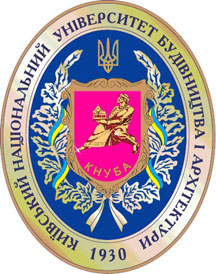 	Шифр за ОПП:  ВК 3	Шифр за ОПП:  ВК 3	Шифр за ОПП:  ВК 3	Шифр за ОПП:  ВК 3	Шифр за ОПП:  ВК 3	Навчальний рік: 2022/2023	Навчальний рік: 2022/2023	Навчальний рік: 2022/2023	Навчальний рік: 2022/2023	Навчальний рік: 2022/2023 Освітній рівень:  другий рівень вищої освіти (магістр) Освітній рівень:  другий рівень вищої освіти (магістр) Освітній рівень:  другий рівень вищої освіти (магістр) Освітній рівень:  другий рівень вищої освіти (магістр) Освітній рівень:  другий рівень вищої освіти (магістр)	Форма навчання: денна	Форма навчання: денна	Форма навчання: денна	Форма навчання: денна	Форма навчання: денна	Галузь знань: 12 «Інформаційні технології»	Галузь знань: 12 «Інформаційні технології»	Галузь знань: 12 «Інформаційні технології»	Галузь знань: 12 «Інформаційні технології»	Галузь знань: 12 «Інформаційні технології»	Спеціальність: 126 «Інформаційні системи та технології»	Спеціальність: 126 «Інформаційні системи та технології»	Спеціальність: 126 «Інформаційні системи та технології»	Спеціальність: 126 «Інформаційні системи та технології»	Спеціальність: 126 «Інформаційні системи та технології»8) Компонента спеціальності: вибіркова 8) Компонента спеціальності: вибіркова 8) Компонента спеціальності: вибіркова 8) Компонента спеціальності: вибіркова 8) Компонента спеціальності: вибіркова 9)	Семестр: 19)	Семестр: 19)	Семестр: 19)	Семестр: 19)	Семестр: 110) Цикл дисципліни: вибіркова компонента ОПП10) Цикл дисципліни: вибіркова компонента ОПП10) Цикл дисципліни: вибіркова компонента ОПП10) Цикл дисципліни: вибіркова компонента ОПП10) Цикл дисципліни: вибіркова компонента ОПП11) Контактні дані викладача: д.т.н., проф. Олександр Олександрович ТЕРЕНТЬЄВ, terentiev.oo@knuba.edu.ua, (044) 241-55-6111) Контактні дані викладача: д.т.н., проф. Олександр Олександрович ТЕРЕНТЬЄВ, terentiev.oo@knuba.edu.ua, (044) 241-55-6111) Контактні дані викладача: д.т.н., проф. Олександр Олександрович ТЕРЕНТЬЄВ, terentiev.oo@knuba.edu.ua, (044) 241-55-6111) Контактні дані викладача: д.т.н., проф. Олександр Олександрович ТЕРЕНТЬЄВ, terentiev.oo@knuba.edu.ua, (044) 241-55-6111) Контактні дані викладача: д.т.н., проф. Олександр Олександрович ТЕРЕНТЬЄВ, terentiev.oo@knuba.edu.ua, (044) 241-55-6112) Мова навчання: українська12) Мова навчання: українська12) Мова навчання: українська12) Мова навчання: українська12) Мова навчання: українська13) Пререквізити: «Основи програмування», «Об’єктно-орієнтоване програмування», «Теорія прийняття рішень», «Хмарні та GRID-технології».13) Пререквізити: «Основи програмування», «Об’єктно-орієнтоване програмування», «Теорія прийняття рішень», «Хмарні та GRID-технології».13) Пререквізити: «Основи програмування», «Об’єктно-орієнтоване програмування», «Теорія прийняття рішень», «Хмарні та GRID-технології».13) Пререквізити: «Основи програмування», «Об’єктно-орієнтоване програмування», «Теорія прийняття рішень», «Хмарні та GRID-технології».13) Пререквізити: «Основи програмування», «Об’єктно-орієнтоване програмування», «Теорія прийняття рішень», «Хмарні та GRID-технології».14) Мета курсу: є  формування у студентів цілісної системи знань про технології проектування комп’ютерних ігор, навчання студентів методам і засобам проектування, роботи анімацією, звуком та графікою при розробці комп’ютерних ігор.14) Мета курсу: є  формування у студентів цілісної системи знань про технології проектування комп’ютерних ігор, навчання студентів методам і засобам проектування, роботи анімацією, звуком та графікою при розробці комп’ютерних ігор.14) Мета курсу: є  формування у студентів цілісної системи знань про технології проектування комп’ютерних ігор, навчання студентів методам і засобам проектування, роботи анімацією, звуком та графікою при розробці комп’ютерних ігор.14) Мета курсу: є  формування у студентів цілісної системи знань про технології проектування комп’ютерних ігор, навчання студентів методам і засобам проектування, роботи анімацією, звуком та графікою при розробці комп’ютерних ігор.14) Мета курсу: є  формування у студентів цілісної системи знань про технології проектування комп’ютерних ігор, навчання студентів методам і засобам проектування, роботи анімацією, звуком та графікою при розробці комп’ютерних ігор.15)	Результати навчання:15)	Результати навчання:15)	Результати навчання:15)	Результати навчання:15)	Результати навчання:№Програмний результат навчання Метод перевірки навчального ефектуФорма проведення занятьПосилання на компетентності1.ПРН.3 Знати методи прогнозування динаміки розвитку процесів різної природи, уміти розробляти функції прогнозування. Обговорення під час занять, тематичне дослідженняЛекції,лабораторні роботиІКЗК1ЗК4ЗК6-ЗК8ЗК10ФК2ФК4ФК10ФК122.ПРН.6 Знати та уміти застосовувати методи еволюційного моделювання та генетичні методи оптимізації, методи індуктивного моделювання та математичний апарат нечіткої логіки, нейронних мереж, теорії ігор та розподіленого штучного інтелекту, тощо. Обговорення під час занять, тематичне дослідженняЛекції,лабораторні роботиІКЗК1ЗК4ЗК6-ЗК8ЗК10ФК2ФК4ФК10ФК123.ПРН.9 Знати та вміти впроваджувати системи високонавантажених обчислень та обробки даних в задачах системного аналізу і управління, та системах підтримки прийняття рішень.Обговорення під час занять, тематичне дослідженняЛекції,лабораторні роботиІКЗК1ЗК4ЗК6-ЗК8ЗК10ФК2ФК4ФК10ФК1216) Структура курсу:16) Структура курсу:16) Структура курсу:16) Структура курсу:16) Структура курсу:16) Структура курсу:16) Структура курсу:16) Структура курсу:Лекції, годПрактичне заняття, годПрактичне заняття, годЛабораторні заняття, годКурсовий проект/ курсова роботаРГР/КонтрольнароботаСамостійні робота здобувача, годСамостійні робота здобувача, годФорма підсумкового контролюФорма підсумкового контролю30--30РГР120120ЗалікЗалікСума годин:Сума годин:Сума годин:Сума годин:Сума годин:Загальна кількість (кредитів ЕСТS)Загальна кількість (кредитів ЕСТS)Загальна кількість (кредитів ЕСТS)Загальна кількість (кредитів ЕСТS)Загальна кількість (кредитів ЕСТS)180 (6,0)180 (6,0)180 (6,0)180 (6,0)Кількість годин (кредитів ЕСТS) аудиторного навантаження:Кількість годин (кредитів ЕСТS) аудиторного навантаження:Кількість годин (кредитів ЕСТS) аудиторного навантаження:Кількість годин (кредитів ЕСТS) аудиторного навантаження:Кількість годин (кредитів ЕСТS) аудиторного навантаження:60 (2,00)60 (2,00)60 (2,00)60 (2,00)17) Зміст курсу: (окремо для кожної форми занять – Л/Пр/Лаб/ КР/СРС) Лекції:Змістовний модуль 1. B.1. Теорія комп'ютерних ігор (сюжет та дизайн, проектування, підтримка та просування)Лекція 1. Вступ до теорії проектування комп’ютерних ігор. Гейміфікація. Наука про ігри.АнотаціяЛекція знайомить з основними поняттями теорії проектування комп’ютерних ігор, використання ігор для потреб освіти, при відборі працівників на конкретні посади, соціальні та культурні особливості ігор. Мета лекціїОзнайомити студентів з методами гейміфікації, вказати на застосування принципів гейміфікації в навчанні (формування навичок або поведінки, візуалізація навичок, для забезпечення проактивної мотивації учнів), поняттями, які визначають культурні, соціальні та інші функції комп’ютерних ігор, методами, етапами та особливостями проектування ігор. Очікувані результатиСтудент оволодіє поняттями: гейміфікація, наука про ігри, комп’ютерна гра, гравець. Буде знати основні методи використання ігрових практик в неігровому контексті,  соціальні, освітні та культурні функції ігор, методи та етапи проектування ігор.  Лекція 2. Особливості проектування комп'ютерних ігор.АнотаціяЛекція знайомить з особливостями та етапами проектування  комп'ютерних ігор на різних платформах.Мета лекціїОзнайомити студентів з принципами проектування комп'ютерних ігор на платформах. Навести принципи проектування ігор Console і Handheld, аркадних ігор, браузерних ігор тощо.Очікувані результатиСтудент оволодіє поняттями: сумісність систем при проектуванні ігор,   аркадні ігри, консольні ігри, проектування ігор. Буде знати методи проектування ігор на різних платформах, враховуючи особливості, переваги та недоліки кожної з них.  Лекція 3. Розробка контенту, правил гри та ігрової механіки. Створення концепції та сценарію комп'ютерної гри. Storytelling. Conseptualization. Prototyping.АнотаціяЛекція знайомить з особливостями створення геймплею комп’ютерної гри для вираження відчуттів в ході проходження гри з урахуванням таких факторів, як графіка, звук та сюжет. Також в лекції розповідається про різні підходи створення концепції та сценарію комп’ютерної гри, а також про концептуальну схему та підходи до реалізації ігрової механіки.Мета лекціїОзнайомити студентів з принципами розробки контенту, правил та сюжету гри, а також пояснити концепцію реалізації ігрової механіки комп'ютерних ігор.Очікувані результатиСтудент оволодіє поняттями: ігрова механіка, геймплей, геймабіліті. Буде знати методи розробки контенту, правил та сценарію гри відповідно до концептуальної схеми ігрової механіки. Лекція 4. Графіка та дизайн персонажів. Звук та геймплей в комп'ютерній грі.АнотаціяЛекція знайомить з особливостями створення сеттінгу комп’ютерної гри. Також в лекції розповідається про забезпечення взаємозв’язків між різними персонажами гри та ігровими об’єктами, дизайну цих персонажів та об’єктів, а також створення звукових ефектів, як ефективного способу підвищення відчуттів гравця від проходження гри.  Мета лекціїОзнайомити студентів з принципами розробки сеттінгу, дизайну персонажів, роботи зі звуком та створення цілісної картини геймплею.Очікувані результатиСтудент оволодіє поняттями: сеттінг, шестерня ролей, дизайн персонажів та ігрових об’єктів. Буде знати методи розробки сеттінгу, дизайну персонажів та об’єктів у комп’ютерній грі, а також побудови логічних зв’язків між дійовими персонажами та подіями в геймплеї.Лекція 5. Окремі теоретичні аспекти генерацій псевдовипадкових подій в грі, методи штучного інтелекту та математичної теорії ігор та їх практичне застосування при розробці ігор.АнотаціяЛекція присвячена окремим теоретичним аспектам генерації псевдовипадкових подій в комп’ютерній грі, а також основним методам штучного інтелекту та математичної теорії ігор, що є невід’ємним елементом ігрової механіки і забезпечує якісний геймплей. Також в лекції розглядатимуться принципи використання математичних інструментів в розрахунках показників розвитку гравця, системи нарахування балів-бонусів та штрафних санкцій тощо.Мета лекціїОзнайомити студентів з математичними методами, підходами штучного інтелекту, методами  генерації псевдовипадкових величин за різними законами розподілу ймовірностей, що використовуються в комп’ютерних іграх.Очікувані результатиСтудент оволодіє поняттями: псевдовипадкова величина, математична теорія ігор, штучний інтелект. Буде знати методи використання математичного апарату при створенні ігрової механіки комп’ютерної гри. Лекція 6. Основні принципи роботи дизайнером Підтримка та комерціалізація комп'ютерних ігор.АнотаціяЛекція знайомить з підходами тестування, підтримки, комерціалізації  монетизації комп’ютерних ігор. Вказується як ці підходи реалізуються в різних ігрових платформах. Розглядаються також способи презентації та обґрунтування комерційної цінності гри і аналізу ігрового ринку. Мета лекціїОзнайомити студентів з принципами тестування та підтримки спроектованих комп’ютерних ігор. Також метою лекції є розгляд методів аналізу ринку ігрової індустрії для знаходження потенційного клієнта гри, комерціалізації та монетизації проекту розробки гри.Очікувані результатиСтудент оволодіє поняттями: комерціалізація гри, монетизація гри, тестування та підтримка ігор. Буде знати методи аналізу потреб клієнтів на ігровому ринку, методи монетизації, підтримки та тестування розроблених комп’ютерних ігор. Змістовний модуль 2. B.2. Digital Media Development (цифрова графіка та анімація, звукова інженерія, 3-D моделювання)Лекція 1. Основи ріггінгу. Розробка концептів образів, геометрії та створення скелету персонажів. Засоби надання траєкторії руху рухомим частинам скелета персонажа.АнотаціяЛекція знайомить з основами розробки концептів образів, геометрії та створення скелету персонажів, засобами надання траєкторії руху рухомим частинам скелета персонажа. Мета лекціїОзнайомити студентів з процесом підготовки персонажа  гри до анімації, який включає створення та розміщення в тривимірній моделі ригу, віртуального "скелету", встановлення ієрархічної залежності між ними, поняттями, які визначають культурні, соціальні та інші функції цифрової графіки в комп’ютерних іграх, методами, етапами та особливостями проектування персонажів гри. Очікувані результатиСлухач оволодіє поняттями: ріггінг, скелет персонажа, комп’ютерна гра, тривимірна модель. Буде знати основні методи використання створення тривимірної моделі персонажа гри, основи задання опорних точок та джоінтів скелету персонажа.  Лекція 2. 3-D моделювання в 3ds Max: інтерфейс і навігація, архітектура 3ds Max, види моделювання, модифікатори і скрипти, UV-розгортка. Світло та візуалізація в комп’ютерній грі.АнотаціяЛекція знайомить з перевагами моделювання в 3ds Max, видами моделювання, модифікаторами і скриптами. Також в лекції розповідається про принципи оформлення гри світлом та візуалізацію в комп’ютерній грі.Мета лекціїОзнайомити слухачів з інтерфейсом 3ds Max та особливостями моделювання і ньому.  Навести принципи створення модифікаторів і скриптів та оснащення гри світлом.Очікувані результатиСтудент оволодіє поняттями: модифікатори, скрипти, моделювання персонажів та локацій гри. Буде знати методи оформлення гри світлом та візуалізацію в комп’ютерній грі, враховуючи особливості, переваги та недоліки кожної з них.  Лекція 3. Матеріали і текстурування об'єктів з використанням різних карт та фото текстур. Основи створення дизайну інтер'єру в грі. Принципи створення віртуальних рівнів (локацій).АнотаціяЛекція знайомить з особливостями створення дизайну інтер'єру в грі, принципами задання матеріалів і створення текстур з використанням різних карт.Мета лекціїОзнайомити студентів з принципами задання матеріалів і створення текстур: Diffuse, Specular, Gloss, Normal, а також пояснити технологію імітації реального рельєфу об'єкта.Очікувані результатиСтудент оволодіє поняттями: дизайну інтер'єру, текстурування, рельєф, локація. Буде знати методи створення, розширення, задання текстур та матеріалів різних об’єктів гри. Лекція 4. Анімація персонажів гри та створення ігрових ефектів. Засоби та методи обробки звуку в AutoDesk Maya. Технологія «Motion Capture».АнотаціяЛекція знайомить з особливостями створення анімації персонажів в комп’ютерній грі. Також в лекції розповідається про створення ігрових ефектів. Розглядаються засоби та методи обробки звуку в системі AutoDesk Maya для ефективного способу підвищення відчуттів гравця від проходження гри. Для задання руху персонажів і управління тривимірною моделлю персонажа пропонується використання технології «Motion Capture».  Мета лекціїОзнайомити студентів з принципами створення анімації персонажів, засобів та методів обробки звуку в комп’ютерній та створення повноцінної картини геймплею.Очікувані результатиСтудент оволодіє поняттями: Анімація персонажів, звукові ефекти, система маркерів, 3D-модель, mocap-системи. Буде знати засоби та методи обробки звуку, надання  руху об’єктів у комп’ютерній грі, а також побудови логічних зв’язків між дійовими персонажами, сюжетом та звуковим оформленням гри в геймплеї.Змістовний модуль 3. В.3. проектування комп'ютерних ігор на основі unreal engine 4Лекція 1. Вступ, знайомство з призначеним для користувача інтерфейсом Unreal Engine 4АнотаціяЛекція знайомить з основними поняттями проектування комп’ютерних ігор на основі  Unreal Engine 4, використання ігор для потреб освіти, при відборі працівників на конкретні посади, соціальні та культурні особливості ігор. Мета лекціїОзнайомити студентів з методами гейміфікації, вказати на застосування принципів гейміфікації в навчанні (формування навичок або поведінки, візуалізація навичок, для забезпечення проактивної мотивації учнів), поняттями, які визначають культурні, соціальні та інші функції комп’ютерних ігор, методами, етапами та особливостями проектування ігор. Очікувані результатиСтудент оволодіє поняттями: інтерфейс, «Игровой движок», комп’ютерна гра, гравець, об’єкт, клас,  і т.д. А також, студенти будуть змозі орієнтуватись в інтерфейсі Unreal Engine 4.  Лекція 2. Створення сцени, оформлення оточення, наповнення простору ігровими об'єктами.АнотаціяЛекція знайомить з особливостями та етапами створення сцени та їх оточення.Мета лекціїОзнайомити студентів з принципами створення сцени та її наповнення. Навести особливості наповнення простору ігровими об’єктами.Очікувані результатиСтудент оволодіє поняттями: сцена, оточення, простір, об’єкт і т.д. Буде знати, яким чином правильно створювати сцену та робити наповнення простору ігровими об’єктами.Лекція 3. Програмування сценаріїв взаємодії ігрових об'єктів.АнотаціяЛекція знайомить з особливостями програмування сценаріїв взаємодії ігрових об’єктів. Також в лекції розповідається про ієрархію об’єктів, а також про правильне їх використання.Мета лекціїОзнайомити студентів з принципами програмування сценаріїв, а також пояснити ієрархію об’єктів та їх застосування.Очікувані результатиСтудент оволодіє поняттями: сценарій, ігровий об’єкт, актор, рівень, і т.д. Буде вміти програмувати сценарії взаємодії ігрових об’єктів. Практичні заняття: не передбачено НПЛабораторні заняття: Курсовий проект/курсова робота/РГР/Контрольна робота:Розрахункова-графічна робота.Самостійна робота студента (СРС):17) Зміст курсу: (окремо для кожної форми занять – Л/Пр/Лаб/ КР/СРС) Лекції:Змістовний модуль 1. B.1. Теорія комп'ютерних ігор (сюжет та дизайн, проектування, підтримка та просування)Лекція 1. Вступ до теорії проектування комп’ютерних ігор. Гейміфікація. Наука про ігри.АнотаціяЛекція знайомить з основними поняттями теорії проектування комп’ютерних ігор, використання ігор для потреб освіти, при відборі працівників на конкретні посади, соціальні та культурні особливості ігор. Мета лекціїОзнайомити студентів з методами гейміфікації, вказати на застосування принципів гейміфікації в навчанні (формування навичок або поведінки, візуалізація навичок, для забезпечення проактивної мотивації учнів), поняттями, які визначають культурні, соціальні та інші функції комп’ютерних ігор, методами, етапами та особливостями проектування ігор. Очікувані результатиСтудент оволодіє поняттями: гейміфікація, наука про ігри, комп’ютерна гра, гравець. Буде знати основні методи використання ігрових практик в неігровому контексті,  соціальні, освітні та культурні функції ігор, методи та етапи проектування ігор.  Лекція 2. Особливості проектування комп'ютерних ігор.АнотаціяЛекція знайомить з особливостями та етапами проектування  комп'ютерних ігор на різних платформах.Мета лекціїОзнайомити студентів з принципами проектування комп'ютерних ігор на платформах. Навести принципи проектування ігор Console і Handheld, аркадних ігор, браузерних ігор тощо.Очікувані результатиСтудент оволодіє поняттями: сумісність систем при проектуванні ігор,   аркадні ігри, консольні ігри, проектування ігор. Буде знати методи проектування ігор на різних платформах, враховуючи особливості, переваги та недоліки кожної з них.  Лекція 3. Розробка контенту, правил гри та ігрової механіки. Створення концепції та сценарію комп'ютерної гри. Storytelling. Conseptualization. Prototyping.АнотаціяЛекція знайомить з особливостями створення геймплею комп’ютерної гри для вираження відчуттів в ході проходження гри з урахуванням таких факторів, як графіка, звук та сюжет. Також в лекції розповідається про різні підходи створення концепції та сценарію комп’ютерної гри, а також про концептуальну схему та підходи до реалізації ігрової механіки.Мета лекціїОзнайомити студентів з принципами розробки контенту, правил та сюжету гри, а також пояснити концепцію реалізації ігрової механіки комп'ютерних ігор.Очікувані результатиСтудент оволодіє поняттями: ігрова механіка, геймплей, геймабіліті. Буде знати методи розробки контенту, правил та сценарію гри відповідно до концептуальної схеми ігрової механіки. Лекція 4. Графіка та дизайн персонажів. Звук та геймплей в комп'ютерній грі.АнотаціяЛекція знайомить з особливостями створення сеттінгу комп’ютерної гри. Також в лекції розповідається про забезпечення взаємозв’язків між різними персонажами гри та ігровими об’єктами, дизайну цих персонажів та об’єктів, а також створення звукових ефектів, як ефективного способу підвищення відчуттів гравця від проходження гри.  Мета лекціїОзнайомити студентів з принципами розробки сеттінгу, дизайну персонажів, роботи зі звуком та створення цілісної картини геймплею.Очікувані результатиСтудент оволодіє поняттями: сеттінг, шестерня ролей, дизайн персонажів та ігрових об’єктів. Буде знати методи розробки сеттінгу, дизайну персонажів та об’єктів у комп’ютерній грі, а також побудови логічних зв’язків між дійовими персонажами та подіями в геймплеї.Лекція 5. Окремі теоретичні аспекти генерацій псевдовипадкових подій в грі, методи штучного інтелекту та математичної теорії ігор та їх практичне застосування при розробці ігор.АнотаціяЛекція присвячена окремим теоретичним аспектам генерації псевдовипадкових подій в комп’ютерній грі, а також основним методам штучного інтелекту та математичної теорії ігор, що є невід’ємним елементом ігрової механіки і забезпечує якісний геймплей. Також в лекції розглядатимуться принципи використання математичних інструментів в розрахунках показників розвитку гравця, системи нарахування балів-бонусів та штрафних санкцій тощо.Мета лекціїОзнайомити студентів з математичними методами, підходами штучного інтелекту, методами  генерації псевдовипадкових величин за різними законами розподілу ймовірностей, що використовуються в комп’ютерних іграх.Очікувані результатиСтудент оволодіє поняттями: псевдовипадкова величина, математична теорія ігор, штучний інтелект. Буде знати методи використання математичного апарату при створенні ігрової механіки комп’ютерної гри. Лекція 6. Основні принципи роботи дизайнером Підтримка та комерціалізація комп'ютерних ігор.АнотаціяЛекція знайомить з підходами тестування, підтримки, комерціалізації  монетизації комп’ютерних ігор. Вказується як ці підходи реалізуються в різних ігрових платформах. Розглядаються також способи презентації та обґрунтування комерційної цінності гри і аналізу ігрового ринку. Мета лекціїОзнайомити студентів з принципами тестування та підтримки спроектованих комп’ютерних ігор. Також метою лекції є розгляд методів аналізу ринку ігрової індустрії для знаходження потенційного клієнта гри, комерціалізації та монетизації проекту розробки гри.Очікувані результатиСтудент оволодіє поняттями: комерціалізація гри, монетизація гри, тестування та підтримка ігор. Буде знати методи аналізу потреб клієнтів на ігровому ринку, методи монетизації, підтримки та тестування розроблених комп’ютерних ігор. Змістовний модуль 2. B.2. Digital Media Development (цифрова графіка та анімація, звукова інженерія, 3-D моделювання)Лекція 1. Основи ріггінгу. Розробка концептів образів, геометрії та створення скелету персонажів. Засоби надання траєкторії руху рухомим частинам скелета персонажа.АнотаціяЛекція знайомить з основами розробки концептів образів, геометрії та створення скелету персонажів, засобами надання траєкторії руху рухомим частинам скелета персонажа. Мета лекціїОзнайомити студентів з процесом підготовки персонажа  гри до анімації, який включає створення та розміщення в тривимірній моделі ригу, віртуального "скелету", встановлення ієрархічної залежності між ними, поняттями, які визначають культурні, соціальні та інші функції цифрової графіки в комп’ютерних іграх, методами, етапами та особливостями проектування персонажів гри. Очікувані результатиСлухач оволодіє поняттями: ріггінг, скелет персонажа, комп’ютерна гра, тривимірна модель. Буде знати основні методи використання створення тривимірної моделі персонажа гри, основи задання опорних точок та джоінтів скелету персонажа.  Лекція 2. 3-D моделювання в 3ds Max: інтерфейс і навігація, архітектура 3ds Max, види моделювання, модифікатори і скрипти, UV-розгортка. Світло та візуалізація в комп’ютерній грі.АнотаціяЛекція знайомить з перевагами моделювання в 3ds Max, видами моделювання, модифікаторами і скриптами. Також в лекції розповідається про принципи оформлення гри світлом та візуалізацію в комп’ютерній грі.Мета лекціїОзнайомити слухачів з інтерфейсом 3ds Max та особливостями моделювання і ньому.  Навести принципи створення модифікаторів і скриптів та оснащення гри світлом.Очікувані результатиСтудент оволодіє поняттями: модифікатори, скрипти, моделювання персонажів та локацій гри. Буде знати методи оформлення гри світлом та візуалізацію в комп’ютерній грі, враховуючи особливості, переваги та недоліки кожної з них.  Лекція 3. Матеріали і текстурування об'єктів з використанням різних карт та фото текстур. Основи створення дизайну інтер'єру в грі. Принципи створення віртуальних рівнів (локацій).АнотаціяЛекція знайомить з особливостями створення дизайну інтер'єру в грі, принципами задання матеріалів і створення текстур з використанням різних карт.Мета лекціїОзнайомити студентів з принципами задання матеріалів і створення текстур: Diffuse, Specular, Gloss, Normal, а також пояснити технологію імітації реального рельєфу об'єкта.Очікувані результатиСтудент оволодіє поняттями: дизайну інтер'єру, текстурування, рельєф, локація. Буде знати методи створення, розширення, задання текстур та матеріалів різних об’єктів гри. Лекція 4. Анімація персонажів гри та створення ігрових ефектів. Засоби та методи обробки звуку в AutoDesk Maya. Технологія «Motion Capture».АнотаціяЛекція знайомить з особливостями створення анімації персонажів в комп’ютерній грі. Також в лекції розповідається про створення ігрових ефектів. Розглядаються засоби та методи обробки звуку в системі AutoDesk Maya для ефективного способу підвищення відчуттів гравця від проходження гри. Для задання руху персонажів і управління тривимірною моделлю персонажа пропонується використання технології «Motion Capture».  Мета лекціїОзнайомити студентів з принципами створення анімації персонажів, засобів та методів обробки звуку в комп’ютерній та створення повноцінної картини геймплею.Очікувані результатиСтудент оволодіє поняттями: Анімація персонажів, звукові ефекти, система маркерів, 3D-модель, mocap-системи. Буде знати засоби та методи обробки звуку, надання  руху об’єктів у комп’ютерній грі, а також побудови логічних зв’язків між дійовими персонажами, сюжетом та звуковим оформленням гри в геймплеї.Змістовний модуль 3. В.3. проектування комп'ютерних ігор на основі unreal engine 4Лекція 1. Вступ, знайомство з призначеним для користувача інтерфейсом Unreal Engine 4АнотаціяЛекція знайомить з основними поняттями проектування комп’ютерних ігор на основі  Unreal Engine 4, використання ігор для потреб освіти, при відборі працівників на конкретні посади, соціальні та культурні особливості ігор. Мета лекціїОзнайомити студентів з методами гейміфікації, вказати на застосування принципів гейміфікації в навчанні (формування навичок або поведінки, візуалізація навичок, для забезпечення проактивної мотивації учнів), поняттями, які визначають культурні, соціальні та інші функції комп’ютерних ігор, методами, етапами та особливостями проектування ігор. Очікувані результатиСтудент оволодіє поняттями: інтерфейс, «Игровой движок», комп’ютерна гра, гравець, об’єкт, клас,  і т.д. А також, студенти будуть змозі орієнтуватись в інтерфейсі Unreal Engine 4.  Лекція 2. Створення сцени, оформлення оточення, наповнення простору ігровими об'єктами.АнотаціяЛекція знайомить з особливостями та етапами створення сцени та їх оточення.Мета лекціїОзнайомити студентів з принципами створення сцени та її наповнення. Навести особливості наповнення простору ігровими об’єктами.Очікувані результатиСтудент оволодіє поняттями: сцена, оточення, простір, об’єкт і т.д. Буде знати, яким чином правильно створювати сцену та робити наповнення простору ігровими об’єктами.Лекція 3. Програмування сценаріїв взаємодії ігрових об'єктів.АнотаціяЛекція знайомить з особливостями програмування сценаріїв взаємодії ігрових об’єктів. Також в лекції розповідається про ієрархію об’єктів, а також про правильне їх використання.Мета лекціїОзнайомити студентів з принципами програмування сценаріїв, а також пояснити ієрархію об’єктів та їх застосування.Очікувані результатиСтудент оволодіє поняттями: сценарій, ігровий об’єкт, актор, рівень, і т.д. Буде вміти програмувати сценарії взаємодії ігрових об’єктів. Практичні заняття: не передбачено НПЛабораторні заняття: Курсовий проект/курсова робота/РГР/Контрольна робота:Розрахункова-графічна робота.Самостійна робота студента (СРС):17) Зміст курсу: (окремо для кожної форми занять – Л/Пр/Лаб/ КР/СРС) Лекції:Змістовний модуль 1. B.1. Теорія комп'ютерних ігор (сюжет та дизайн, проектування, підтримка та просування)Лекція 1. Вступ до теорії проектування комп’ютерних ігор. Гейміфікація. Наука про ігри.АнотаціяЛекція знайомить з основними поняттями теорії проектування комп’ютерних ігор, використання ігор для потреб освіти, при відборі працівників на конкретні посади, соціальні та культурні особливості ігор. Мета лекціїОзнайомити студентів з методами гейміфікації, вказати на застосування принципів гейміфікації в навчанні (формування навичок або поведінки, візуалізація навичок, для забезпечення проактивної мотивації учнів), поняттями, які визначають культурні, соціальні та інші функції комп’ютерних ігор, методами, етапами та особливостями проектування ігор. Очікувані результатиСтудент оволодіє поняттями: гейміфікація, наука про ігри, комп’ютерна гра, гравець. Буде знати основні методи використання ігрових практик в неігровому контексті,  соціальні, освітні та культурні функції ігор, методи та етапи проектування ігор.  Лекція 2. Особливості проектування комп'ютерних ігор.АнотаціяЛекція знайомить з особливостями та етапами проектування  комп'ютерних ігор на різних платформах.Мета лекціїОзнайомити студентів з принципами проектування комп'ютерних ігор на платформах. Навести принципи проектування ігор Console і Handheld, аркадних ігор, браузерних ігор тощо.Очікувані результатиСтудент оволодіє поняттями: сумісність систем при проектуванні ігор,   аркадні ігри, консольні ігри, проектування ігор. Буде знати методи проектування ігор на різних платформах, враховуючи особливості, переваги та недоліки кожної з них.  Лекція 3. Розробка контенту, правил гри та ігрової механіки. Створення концепції та сценарію комп'ютерної гри. Storytelling. Conseptualization. Prototyping.АнотаціяЛекція знайомить з особливостями створення геймплею комп’ютерної гри для вираження відчуттів в ході проходження гри з урахуванням таких факторів, як графіка, звук та сюжет. Також в лекції розповідається про різні підходи створення концепції та сценарію комп’ютерної гри, а також про концептуальну схему та підходи до реалізації ігрової механіки.Мета лекціїОзнайомити студентів з принципами розробки контенту, правил та сюжету гри, а також пояснити концепцію реалізації ігрової механіки комп'ютерних ігор.Очікувані результатиСтудент оволодіє поняттями: ігрова механіка, геймплей, геймабіліті. Буде знати методи розробки контенту, правил та сценарію гри відповідно до концептуальної схеми ігрової механіки. Лекція 4. Графіка та дизайн персонажів. Звук та геймплей в комп'ютерній грі.АнотаціяЛекція знайомить з особливостями створення сеттінгу комп’ютерної гри. Також в лекції розповідається про забезпечення взаємозв’язків між різними персонажами гри та ігровими об’єктами, дизайну цих персонажів та об’єктів, а також створення звукових ефектів, як ефективного способу підвищення відчуттів гравця від проходження гри.  Мета лекціїОзнайомити студентів з принципами розробки сеттінгу, дизайну персонажів, роботи зі звуком та створення цілісної картини геймплею.Очікувані результатиСтудент оволодіє поняттями: сеттінг, шестерня ролей, дизайн персонажів та ігрових об’єктів. Буде знати методи розробки сеттінгу, дизайну персонажів та об’єктів у комп’ютерній грі, а також побудови логічних зв’язків між дійовими персонажами та подіями в геймплеї.Лекція 5. Окремі теоретичні аспекти генерацій псевдовипадкових подій в грі, методи штучного інтелекту та математичної теорії ігор та їх практичне застосування при розробці ігор.АнотаціяЛекція присвячена окремим теоретичним аспектам генерації псевдовипадкових подій в комп’ютерній грі, а також основним методам штучного інтелекту та математичної теорії ігор, що є невід’ємним елементом ігрової механіки і забезпечує якісний геймплей. Також в лекції розглядатимуться принципи використання математичних інструментів в розрахунках показників розвитку гравця, системи нарахування балів-бонусів та штрафних санкцій тощо.Мета лекціїОзнайомити студентів з математичними методами, підходами штучного інтелекту, методами  генерації псевдовипадкових величин за різними законами розподілу ймовірностей, що використовуються в комп’ютерних іграх.Очікувані результатиСтудент оволодіє поняттями: псевдовипадкова величина, математична теорія ігор, штучний інтелект. Буде знати методи використання математичного апарату при створенні ігрової механіки комп’ютерної гри. Лекція 6. Основні принципи роботи дизайнером Підтримка та комерціалізація комп'ютерних ігор.АнотаціяЛекція знайомить з підходами тестування, підтримки, комерціалізації  монетизації комп’ютерних ігор. Вказується як ці підходи реалізуються в різних ігрових платформах. Розглядаються також способи презентації та обґрунтування комерційної цінності гри і аналізу ігрового ринку. Мета лекціїОзнайомити студентів з принципами тестування та підтримки спроектованих комп’ютерних ігор. Також метою лекції є розгляд методів аналізу ринку ігрової індустрії для знаходження потенційного клієнта гри, комерціалізації та монетизації проекту розробки гри.Очікувані результатиСтудент оволодіє поняттями: комерціалізація гри, монетизація гри, тестування та підтримка ігор. Буде знати методи аналізу потреб клієнтів на ігровому ринку, методи монетизації, підтримки та тестування розроблених комп’ютерних ігор. Змістовний модуль 2. B.2. Digital Media Development (цифрова графіка та анімація, звукова інженерія, 3-D моделювання)Лекція 1. Основи ріггінгу. Розробка концептів образів, геометрії та створення скелету персонажів. Засоби надання траєкторії руху рухомим частинам скелета персонажа.АнотаціяЛекція знайомить з основами розробки концептів образів, геометрії та створення скелету персонажів, засобами надання траєкторії руху рухомим частинам скелета персонажа. Мета лекціїОзнайомити студентів з процесом підготовки персонажа  гри до анімації, який включає створення та розміщення в тривимірній моделі ригу, віртуального "скелету", встановлення ієрархічної залежності між ними, поняттями, які визначають культурні, соціальні та інші функції цифрової графіки в комп’ютерних іграх, методами, етапами та особливостями проектування персонажів гри. Очікувані результатиСлухач оволодіє поняттями: ріггінг, скелет персонажа, комп’ютерна гра, тривимірна модель. Буде знати основні методи використання створення тривимірної моделі персонажа гри, основи задання опорних точок та джоінтів скелету персонажа.  Лекція 2. 3-D моделювання в 3ds Max: інтерфейс і навігація, архітектура 3ds Max, види моделювання, модифікатори і скрипти, UV-розгортка. Світло та візуалізація в комп’ютерній грі.АнотаціяЛекція знайомить з перевагами моделювання в 3ds Max, видами моделювання, модифікаторами і скриптами. Також в лекції розповідається про принципи оформлення гри світлом та візуалізацію в комп’ютерній грі.Мета лекціїОзнайомити слухачів з інтерфейсом 3ds Max та особливостями моделювання і ньому.  Навести принципи створення модифікаторів і скриптів та оснащення гри світлом.Очікувані результатиСтудент оволодіє поняттями: модифікатори, скрипти, моделювання персонажів та локацій гри. Буде знати методи оформлення гри світлом та візуалізацію в комп’ютерній грі, враховуючи особливості, переваги та недоліки кожної з них.  Лекція 3. Матеріали і текстурування об'єктів з використанням різних карт та фото текстур. Основи створення дизайну інтер'єру в грі. Принципи створення віртуальних рівнів (локацій).АнотаціяЛекція знайомить з особливостями створення дизайну інтер'єру в грі, принципами задання матеріалів і створення текстур з використанням різних карт.Мета лекціїОзнайомити студентів з принципами задання матеріалів і створення текстур: Diffuse, Specular, Gloss, Normal, а також пояснити технологію імітації реального рельєфу об'єкта.Очікувані результатиСтудент оволодіє поняттями: дизайну інтер'єру, текстурування, рельєф, локація. Буде знати методи створення, розширення, задання текстур та матеріалів різних об’єктів гри. Лекція 4. Анімація персонажів гри та створення ігрових ефектів. Засоби та методи обробки звуку в AutoDesk Maya. Технологія «Motion Capture».АнотаціяЛекція знайомить з особливостями створення анімації персонажів в комп’ютерній грі. Також в лекції розповідається про створення ігрових ефектів. Розглядаються засоби та методи обробки звуку в системі AutoDesk Maya для ефективного способу підвищення відчуттів гравця від проходження гри. Для задання руху персонажів і управління тривимірною моделлю персонажа пропонується використання технології «Motion Capture».  Мета лекціїОзнайомити студентів з принципами створення анімації персонажів, засобів та методів обробки звуку в комп’ютерній та створення повноцінної картини геймплею.Очікувані результатиСтудент оволодіє поняттями: Анімація персонажів, звукові ефекти, система маркерів, 3D-модель, mocap-системи. Буде знати засоби та методи обробки звуку, надання  руху об’єктів у комп’ютерній грі, а також побудови логічних зв’язків між дійовими персонажами, сюжетом та звуковим оформленням гри в геймплеї.Змістовний модуль 3. В.3. проектування комп'ютерних ігор на основі unreal engine 4Лекція 1. Вступ, знайомство з призначеним для користувача інтерфейсом Unreal Engine 4АнотаціяЛекція знайомить з основними поняттями проектування комп’ютерних ігор на основі  Unreal Engine 4, використання ігор для потреб освіти, при відборі працівників на конкретні посади, соціальні та культурні особливості ігор. Мета лекціїОзнайомити студентів з методами гейміфікації, вказати на застосування принципів гейміфікації в навчанні (формування навичок або поведінки, візуалізація навичок, для забезпечення проактивної мотивації учнів), поняттями, які визначають культурні, соціальні та інші функції комп’ютерних ігор, методами, етапами та особливостями проектування ігор. Очікувані результатиСтудент оволодіє поняттями: інтерфейс, «Игровой движок», комп’ютерна гра, гравець, об’єкт, клас,  і т.д. А також, студенти будуть змозі орієнтуватись в інтерфейсі Unreal Engine 4.  Лекція 2. Створення сцени, оформлення оточення, наповнення простору ігровими об'єктами.АнотаціяЛекція знайомить з особливостями та етапами створення сцени та їх оточення.Мета лекціїОзнайомити студентів з принципами створення сцени та її наповнення. Навести особливості наповнення простору ігровими об’єктами.Очікувані результатиСтудент оволодіє поняттями: сцена, оточення, простір, об’єкт і т.д. Буде знати, яким чином правильно створювати сцену та робити наповнення простору ігровими об’єктами.Лекція 3. Програмування сценаріїв взаємодії ігрових об'єктів.АнотаціяЛекція знайомить з особливостями програмування сценаріїв взаємодії ігрових об’єктів. Також в лекції розповідається про ієрархію об’єктів, а також про правильне їх використання.Мета лекціїОзнайомити студентів з принципами програмування сценаріїв, а також пояснити ієрархію об’єктів та їх застосування.Очікувані результатиСтудент оволодіє поняттями: сценарій, ігровий об’єкт, актор, рівень, і т.д. Буде вміти програмувати сценарії взаємодії ігрових об’єктів. Практичні заняття: не передбачено НПЛабораторні заняття: Курсовий проект/курсова робота/РГР/Контрольна робота:Розрахункова-графічна робота.Самостійна робота студента (СРС):17) Зміст курсу: (окремо для кожної форми занять – Л/Пр/Лаб/ КР/СРС) Лекції:Змістовний модуль 1. B.1. Теорія комп'ютерних ігор (сюжет та дизайн, проектування, підтримка та просування)Лекція 1. Вступ до теорії проектування комп’ютерних ігор. Гейміфікація. Наука про ігри.АнотаціяЛекція знайомить з основними поняттями теорії проектування комп’ютерних ігор, використання ігор для потреб освіти, при відборі працівників на конкретні посади, соціальні та культурні особливості ігор. Мета лекціїОзнайомити студентів з методами гейміфікації, вказати на застосування принципів гейміфікації в навчанні (формування навичок або поведінки, візуалізація навичок, для забезпечення проактивної мотивації учнів), поняттями, які визначають культурні, соціальні та інші функції комп’ютерних ігор, методами, етапами та особливостями проектування ігор. Очікувані результатиСтудент оволодіє поняттями: гейміфікація, наука про ігри, комп’ютерна гра, гравець. Буде знати основні методи використання ігрових практик в неігровому контексті,  соціальні, освітні та культурні функції ігор, методи та етапи проектування ігор.  Лекція 2. Особливості проектування комп'ютерних ігор.АнотаціяЛекція знайомить з особливостями та етапами проектування  комп'ютерних ігор на різних платформах.Мета лекціїОзнайомити студентів з принципами проектування комп'ютерних ігор на платформах. Навести принципи проектування ігор Console і Handheld, аркадних ігор, браузерних ігор тощо.Очікувані результатиСтудент оволодіє поняттями: сумісність систем при проектуванні ігор,   аркадні ігри, консольні ігри, проектування ігор. Буде знати методи проектування ігор на різних платформах, враховуючи особливості, переваги та недоліки кожної з них.  Лекція 3. Розробка контенту, правил гри та ігрової механіки. Створення концепції та сценарію комп'ютерної гри. Storytelling. Conseptualization. Prototyping.АнотаціяЛекція знайомить з особливостями створення геймплею комп’ютерної гри для вираження відчуттів в ході проходження гри з урахуванням таких факторів, як графіка, звук та сюжет. Також в лекції розповідається про різні підходи створення концепції та сценарію комп’ютерної гри, а також про концептуальну схему та підходи до реалізації ігрової механіки.Мета лекціїОзнайомити студентів з принципами розробки контенту, правил та сюжету гри, а також пояснити концепцію реалізації ігрової механіки комп'ютерних ігор.Очікувані результатиСтудент оволодіє поняттями: ігрова механіка, геймплей, геймабіліті. Буде знати методи розробки контенту, правил та сценарію гри відповідно до концептуальної схеми ігрової механіки. Лекція 4. Графіка та дизайн персонажів. Звук та геймплей в комп'ютерній грі.АнотаціяЛекція знайомить з особливостями створення сеттінгу комп’ютерної гри. Також в лекції розповідається про забезпечення взаємозв’язків між різними персонажами гри та ігровими об’єктами, дизайну цих персонажів та об’єктів, а також створення звукових ефектів, як ефективного способу підвищення відчуттів гравця від проходження гри.  Мета лекціїОзнайомити студентів з принципами розробки сеттінгу, дизайну персонажів, роботи зі звуком та створення цілісної картини геймплею.Очікувані результатиСтудент оволодіє поняттями: сеттінг, шестерня ролей, дизайн персонажів та ігрових об’єктів. Буде знати методи розробки сеттінгу, дизайну персонажів та об’єктів у комп’ютерній грі, а також побудови логічних зв’язків між дійовими персонажами та подіями в геймплеї.Лекція 5. Окремі теоретичні аспекти генерацій псевдовипадкових подій в грі, методи штучного інтелекту та математичної теорії ігор та їх практичне застосування при розробці ігор.АнотаціяЛекція присвячена окремим теоретичним аспектам генерації псевдовипадкових подій в комп’ютерній грі, а також основним методам штучного інтелекту та математичної теорії ігор, що є невід’ємним елементом ігрової механіки і забезпечує якісний геймплей. Також в лекції розглядатимуться принципи використання математичних інструментів в розрахунках показників розвитку гравця, системи нарахування балів-бонусів та штрафних санкцій тощо.Мета лекціїОзнайомити студентів з математичними методами, підходами штучного інтелекту, методами  генерації псевдовипадкових величин за різними законами розподілу ймовірностей, що використовуються в комп’ютерних іграх.Очікувані результатиСтудент оволодіє поняттями: псевдовипадкова величина, математична теорія ігор, штучний інтелект. Буде знати методи використання математичного апарату при створенні ігрової механіки комп’ютерної гри. Лекція 6. Основні принципи роботи дизайнером Підтримка та комерціалізація комп'ютерних ігор.АнотаціяЛекція знайомить з підходами тестування, підтримки, комерціалізації  монетизації комп’ютерних ігор. Вказується як ці підходи реалізуються в різних ігрових платформах. Розглядаються також способи презентації та обґрунтування комерційної цінності гри і аналізу ігрового ринку. Мета лекціїОзнайомити студентів з принципами тестування та підтримки спроектованих комп’ютерних ігор. Також метою лекції є розгляд методів аналізу ринку ігрової індустрії для знаходження потенційного клієнта гри, комерціалізації та монетизації проекту розробки гри.Очікувані результатиСтудент оволодіє поняттями: комерціалізація гри, монетизація гри, тестування та підтримка ігор. Буде знати методи аналізу потреб клієнтів на ігровому ринку, методи монетизації, підтримки та тестування розроблених комп’ютерних ігор. Змістовний модуль 2. B.2. Digital Media Development (цифрова графіка та анімація, звукова інженерія, 3-D моделювання)Лекція 1. Основи ріггінгу. Розробка концептів образів, геометрії та створення скелету персонажів. Засоби надання траєкторії руху рухомим частинам скелета персонажа.АнотаціяЛекція знайомить з основами розробки концептів образів, геометрії та створення скелету персонажів, засобами надання траєкторії руху рухомим частинам скелета персонажа. Мета лекціїОзнайомити студентів з процесом підготовки персонажа  гри до анімації, який включає створення та розміщення в тривимірній моделі ригу, віртуального "скелету", встановлення ієрархічної залежності між ними, поняттями, які визначають культурні, соціальні та інші функції цифрової графіки в комп’ютерних іграх, методами, етапами та особливостями проектування персонажів гри. Очікувані результатиСлухач оволодіє поняттями: ріггінг, скелет персонажа, комп’ютерна гра, тривимірна модель. Буде знати основні методи використання створення тривимірної моделі персонажа гри, основи задання опорних точок та джоінтів скелету персонажа.  Лекція 2. 3-D моделювання в 3ds Max: інтерфейс і навігація, архітектура 3ds Max, види моделювання, модифікатори і скрипти, UV-розгортка. Світло та візуалізація в комп’ютерній грі.АнотаціяЛекція знайомить з перевагами моделювання в 3ds Max, видами моделювання, модифікаторами і скриптами. Також в лекції розповідається про принципи оформлення гри світлом та візуалізацію в комп’ютерній грі.Мета лекціїОзнайомити слухачів з інтерфейсом 3ds Max та особливостями моделювання і ньому.  Навести принципи створення модифікаторів і скриптів та оснащення гри світлом.Очікувані результатиСтудент оволодіє поняттями: модифікатори, скрипти, моделювання персонажів та локацій гри. Буде знати методи оформлення гри світлом та візуалізацію в комп’ютерній грі, враховуючи особливості, переваги та недоліки кожної з них.  Лекція 3. Матеріали і текстурування об'єктів з використанням різних карт та фото текстур. Основи створення дизайну інтер'єру в грі. Принципи створення віртуальних рівнів (локацій).АнотаціяЛекція знайомить з особливостями створення дизайну інтер'єру в грі, принципами задання матеріалів і створення текстур з використанням різних карт.Мета лекціїОзнайомити студентів з принципами задання матеріалів і створення текстур: Diffuse, Specular, Gloss, Normal, а також пояснити технологію імітації реального рельєфу об'єкта.Очікувані результатиСтудент оволодіє поняттями: дизайну інтер'єру, текстурування, рельєф, локація. Буде знати методи створення, розширення, задання текстур та матеріалів різних об’єктів гри. Лекція 4. Анімація персонажів гри та створення ігрових ефектів. Засоби та методи обробки звуку в AutoDesk Maya. Технологія «Motion Capture».АнотаціяЛекція знайомить з особливостями створення анімації персонажів в комп’ютерній грі. Також в лекції розповідається про створення ігрових ефектів. Розглядаються засоби та методи обробки звуку в системі AutoDesk Maya для ефективного способу підвищення відчуттів гравця від проходження гри. Для задання руху персонажів і управління тривимірною моделлю персонажа пропонується використання технології «Motion Capture».  Мета лекціїОзнайомити студентів з принципами створення анімації персонажів, засобів та методів обробки звуку в комп’ютерній та створення повноцінної картини геймплею.Очікувані результатиСтудент оволодіє поняттями: Анімація персонажів, звукові ефекти, система маркерів, 3D-модель, mocap-системи. Буде знати засоби та методи обробки звуку, надання  руху об’єктів у комп’ютерній грі, а також побудови логічних зв’язків між дійовими персонажами, сюжетом та звуковим оформленням гри в геймплеї.Змістовний модуль 3. В.3. проектування комп'ютерних ігор на основі unreal engine 4Лекція 1. Вступ, знайомство з призначеним для користувача інтерфейсом Unreal Engine 4АнотаціяЛекція знайомить з основними поняттями проектування комп’ютерних ігор на основі  Unreal Engine 4, використання ігор для потреб освіти, при відборі працівників на конкретні посади, соціальні та культурні особливості ігор. Мета лекціїОзнайомити студентів з методами гейміфікації, вказати на застосування принципів гейміфікації в навчанні (формування навичок або поведінки, візуалізація навичок, для забезпечення проактивної мотивації учнів), поняттями, які визначають культурні, соціальні та інші функції комп’ютерних ігор, методами, етапами та особливостями проектування ігор. Очікувані результатиСтудент оволодіє поняттями: інтерфейс, «Игровой движок», комп’ютерна гра, гравець, об’єкт, клас,  і т.д. А також, студенти будуть змозі орієнтуватись в інтерфейсі Unreal Engine 4.  Лекція 2. Створення сцени, оформлення оточення, наповнення простору ігровими об'єктами.АнотаціяЛекція знайомить з особливостями та етапами створення сцени та їх оточення.Мета лекціїОзнайомити студентів з принципами створення сцени та її наповнення. Навести особливості наповнення простору ігровими об’єктами.Очікувані результатиСтудент оволодіє поняттями: сцена, оточення, простір, об’єкт і т.д. Буде знати, яким чином правильно створювати сцену та робити наповнення простору ігровими об’єктами.Лекція 3. Програмування сценаріїв взаємодії ігрових об'єктів.АнотаціяЛекція знайомить з особливостями програмування сценаріїв взаємодії ігрових об’єктів. Також в лекції розповідається про ієрархію об’єктів, а також про правильне їх використання.Мета лекціїОзнайомити студентів з принципами програмування сценаріїв, а також пояснити ієрархію об’єктів та їх застосування.Очікувані результатиСтудент оволодіє поняттями: сценарій, ігровий об’єкт, актор, рівень, і т.д. Буде вміти програмувати сценарії взаємодії ігрових об’єктів. Практичні заняття: не передбачено НПЛабораторні заняття: Курсовий проект/курсова робота/РГР/Контрольна робота:Розрахункова-графічна робота.Самостійна робота студента (СРС):17) Зміст курсу: (окремо для кожної форми занять – Л/Пр/Лаб/ КР/СРС) Лекції:Змістовний модуль 1. B.1. Теорія комп'ютерних ігор (сюжет та дизайн, проектування, підтримка та просування)Лекція 1. Вступ до теорії проектування комп’ютерних ігор. Гейміфікація. Наука про ігри.АнотаціяЛекція знайомить з основними поняттями теорії проектування комп’ютерних ігор, використання ігор для потреб освіти, при відборі працівників на конкретні посади, соціальні та культурні особливості ігор. Мета лекціїОзнайомити студентів з методами гейміфікації, вказати на застосування принципів гейміфікації в навчанні (формування навичок або поведінки, візуалізація навичок, для забезпечення проактивної мотивації учнів), поняттями, які визначають культурні, соціальні та інші функції комп’ютерних ігор, методами, етапами та особливостями проектування ігор. Очікувані результатиСтудент оволодіє поняттями: гейміфікація, наука про ігри, комп’ютерна гра, гравець. Буде знати основні методи використання ігрових практик в неігровому контексті,  соціальні, освітні та культурні функції ігор, методи та етапи проектування ігор.  Лекція 2. Особливості проектування комп'ютерних ігор.АнотаціяЛекція знайомить з особливостями та етапами проектування  комп'ютерних ігор на різних платформах.Мета лекціїОзнайомити студентів з принципами проектування комп'ютерних ігор на платформах. Навести принципи проектування ігор Console і Handheld, аркадних ігор, браузерних ігор тощо.Очікувані результатиСтудент оволодіє поняттями: сумісність систем при проектуванні ігор,   аркадні ігри, консольні ігри, проектування ігор. Буде знати методи проектування ігор на різних платформах, враховуючи особливості, переваги та недоліки кожної з них.  Лекція 3. Розробка контенту, правил гри та ігрової механіки. Створення концепції та сценарію комп'ютерної гри. Storytelling. Conseptualization. Prototyping.АнотаціяЛекція знайомить з особливостями створення геймплею комп’ютерної гри для вираження відчуттів в ході проходження гри з урахуванням таких факторів, як графіка, звук та сюжет. Також в лекції розповідається про різні підходи створення концепції та сценарію комп’ютерної гри, а також про концептуальну схему та підходи до реалізації ігрової механіки.Мета лекціїОзнайомити студентів з принципами розробки контенту, правил та сюжету гри, а також пояснити концепцію реалізації ігрової механіки комп'ютерних ігор.Очікувані результатиСтудент оволодіє поняттями: ігрова механіка, геймплей, геймабіліті. Буде знати методи розробки контенту, правил та сценарію гри відповідно до концептуальної схеми ігрової механіки. Лекція 4. Графіка та дизайн персонажів. Звук та геймплей в комп'ютерній грі.АнотаціяЛекція знайомить з особливостями створення сеттінгу комп’ютерної гри. Також в лекції розповідається про забезпечення взаємозв’язків між різними персонажами гри та ігровими об’єктами, дизайну цих персонажів та об’єктів, а також створення звукових ефектів, як ефективного способу підвищення відчуттів гравця від проходження гри.  Мета лекціїОзнайомити студентів з принципами розробки сеттінгу, дизайну персонажів, роботи зі звуком та створення цілісної картини геймплею.Очікувані результатиСтудент оволодіє поняттями: сеттінг, шестерня ролей, дизайн персонажів та ігрових об’єктів. Буде знати методи розробки сеттінгу, дизайну персонажів та об’єктів у комп’ютерній грі, а також побудови логічних зв’язків між дійовими персонажами та подіями в геймплеї.Лекція 5. Окремі теоретичні аспекти генерацій псевдовипадкових подій в грі, методи штучного інтелекту та математичної теорії ігор та їх практичне застосування при розробці ігор.АнотаціяЛекція присвячена окремим теоретичним аспектам генерації псевдовипадкових подій в комп’ютерній грі, а також основним методам штучного інтелекту та математичної теорії ігор, що є невід’ємним елементом ігрової механіки і забезпечує якісний геймплей. Також в лекції розглядатимуться принципи використання математичних інструментів в розрахунках показників розвитку гравця, системи нарахування балів-бонусів та штрафних санкцій тощо.Мета лекціїОзнайомити студентів з математичними методами, підходами штучного інтелекту, методами  генерації псевдовипадкових величин за різними законами розподілу ймовірностей, що використовуються в комп’ютерних іграх.Очікувані результатиСтудент оволодіє поняттями: псевдовипадкова величина, математична теорія ігор, штучний інтелект. Буде знати методи використання математичного апарату при створенні ігрової механіки комп’ютерної гри. Лекція 6. Основні принципи роботи дизайнером Підтримка та комерціалізація комп'ютерних ігор.АнотаціяЛекція знайомить з підходами тестування, підтримки, комерціалізації  монетизації комп’ютерних ігор. Вказується як ці підходи реалізуються в різних ігрових платформах. Розглядаються також способи презентації та обґрунтування комерційної цінності гри і аналізу ігрового ринку. Мета лекціїОзнайомити студентів з принципами тестування та підтримки спроектованих комп’ютерних ігор. Також метою лекції є розгляд методів аналізу ринку ігрової індустрії для знаходження потенційного клієнта гри, комерціалізації та монетизації проекту розробки гри.Очікувані результатиСтудент оволодіє поняттями: комерціалізація гри, монетизація гри, тестування та підтримка ігор. Буде знати методи аналізу потреб клієнтів на ігровому ринку, методи монетизації, підтримки та тестування розроблених комп’ютерних ігор. Змістовний модуль 2. B.2. Digital Media Development (цифрова графіка та анімація, звукова інженерія, 3-D моделювання)Лекція 1. Основи ріггінгу. Розробка концептів образів, геометрії та створення скелету персонажів. Засоби надання траєкторії руху рухомим частинам скелета персонажа.АнотаціяЛекція знайомить з основами розробки концептів образів, геометрії та створення скелету персонажів, засобами надання траєкторії руху рухомим частинам скелета персонажа. Мета лекціїОзнайомити студентів з процесом підготовки персонажа  гри до анімації, який включає створення та розміщення в тривимірній моделі ригу, віртуального "скелету", встановлення ієрархічної залежності між ними, поняттями, які визначають культурні, соціальні та інші функції цифрової графіки в комп’ютерних іграх, методами, етапами та особливостями проектування персонажів гри. Очікувані результатиСлухач оволодіє поняттями: ріггінг, скелет персонажа, комп’ютерна гра, тривимірна модель. Буде знати основні методи використання створення тривимірної моделі персонажа гри, основи задання опорних точок та джоінтів скелету персонажа.  Лекція 2. 3-D моделювання в 3ds Max: інтерфейс і навігація, архітектура 3ds Max, види моделювання, модифікатори і скрипти, UV-розгортка. Світло та візуалізація в комп’ютерній грі.АнотаціяЛекція знайомить з перевагами моделювання в 3ds Max, видами моделювання, модифікаторами і скриптами. Також в лекції розповідається про принципи оформлення гри світлом та візуалізацію в комп’ютерній грі.Мета лекціїОзнайомити слухачів з інтерфейсом 3ds Max та особливостями моделювання і ньому.  Навести принципи створення модифікаторів і скриптів та оснащення гри світлом.Очікувані результатиСтудент оволодіє поняттями: модифікатори, скрипти, моделювання персонажів та локацій гри. Буде знати методи оформлення гри світлом та візуалізацію в комп’ютерній грі, враховуючи особливості, переваги та недоліки кожної з них.  Лекція 3. Матеріали і текстурування об'єктів з використанням різних карт та фото текстур. Основи створення дизайну інтер'єру в грі. Принципи створення віртуальних рівнів (локацій).АнотаціяЛекція знайомить з особливостями створення дизайну інтер'єру в грі, принципами задання матеріалів і створення текстур з використанням різних карт.Мета лекціїОзнайомити студентів з принципами задання матеріалів і створення текстур: Diffuse, Specular, Gloss, Normal, а також пояснити технологію імітації реального рельєфу об'єкта.Очікувані результатиСтудент оволодіє поняттями: дизайну інтер'єру, текстурування, рельєф, локація. Буде знати методи створення, розширення, задання текстур та матеріалів різних об’єктів гри. Лекція 4. Анімація персонажів гри та створення ігрових ефектів. Засоби та методи обробки звуку в AutoDesk Maya. Технологія «Motion Capture».АнотаціяЛекція знайомить з особливостями створення анімації персонажів в комп’ютерній грі. Також в лекції розповідається про створення ігрових ефектів. Розглядаються засоби та методи обробки звуку в системі AutoDesk Maya для ефективного способу підвищення відчуттів гравця від проходження гри. Для задання руху персонажів і управління тривимірною моделлю персонажа пропонується використання технології «Motion Capture».  Мета лекціїОзнайомити студентів з принципами створення анімації персонажів, засобів та методів обробки звуку в комп’ютерній та створення повноцінної картини геймплею.Очікувані результатиСтудент оволодіє поняттями: Анімація персонажів, звукові ефекти, система маркерів, 3D-модель, mocap-системи. Буде знати засоби та методи обробки звуку, надання  руху об’єктів у комп’ютерній грі, а також побудови логічних зв’язків між дійовими персонажами, сюжетом та звуковим оформленням гри в геймплеї.Змістовний модуль 3. В.3. проектування комп'ютерних ігор на основі unreal engine 4Лекція 1. Вступ, знайомство з призначеним для користувача інтерфейсом Unreal Engine 4АнотаціяЛекція знайомить з основними поняттями проектування комп’ютерних ігор на основі  Unreal Engine 4, використання ігор для потреб освіти, при відборі працівників на конкретні посади, соціальні та культурні особливості ігор. Мета лекціїОзнайомити студентів з методами гейміфікації, вказати на застосування принципів гейміфікації в навчанні (формування навичок або поведінки, візуалізація навичок, для забезпечення проактивної мотивації учнів), поняттями, які визначають культурні, соціальні та інші функції комп’ютерних ігор, методами, етапами та особливостями проектування ігор. Очікувані результатиСтудент оволодіє поняттями: інтерфейс, «Игровой движок», комп’ютерна гра, гравець, об’єкт, клас,  і т.д. А також, студенти будуть змозі орієнтуватись в інтерфейсі Unreal Engine 4.  Лекція 2. Створення сцени, оформлення оточення, наповнення простору ігровими об'єктами.АнотаціяЛекція знайомить з особливостями та етапами створення сцени та їх оточення.Мета лекціїОзнайомити студентів з принципами створення сцени та її наповнення. Навести особливості наповнення простору ігровими об’єктами.Очікувані результатиСтудент оволодіє поняттями: сцена, оточення, простір, об’єкт і т.д. Буде знати, яким чином правильно створювати сцену та робити наповнення простору ігровими об’єктами.Лекція 3. Програмування сценаріїв взаємодії ігрових об'єктів.АнотаціяЛекція знайомить з особливостями програмування сценаріїв взаємодії ігрових об’єктів. Також в лекції розповідається про ієрархію об’єктів, а також про правильне їх використання.Мета лекціїОзнайомити студентів з принципами програмування сценаріїв, а також пояснити ієрархію об’єктів та їх застосування.Очікувані результатиСтудент оволодіє поняттями: сценарій, ігровий об’єкт, актор, рівень, і т.д. Буде вміти програмувати сценарії взаємодії ігрових об’єктів. Практичні заняття: не передбачено НПЛабораторні заняття: Курсовий проект/курсова робота/РГР/Контрольна робота:Розрахункова-графічна робота.Самостійна робота студента (СРС):17) Зміст курсу: (окремо для кожної форми занять – Л/Пр/Лаб/ КР/СРС) Лекції:Змістовний модуль 1. B.1. Теорія комп'ютерних ігор (сюжет та дизайн, проектування, підтримка та просування)Лекція 1. Вступ до теорії проектування комп’ютерних ігор. Гейміфікація. Наука про ігри.АнотаціяЛекція знайомить з основними поняттями теорії проектування комп’ютерних ігор, використання ігор для потреб освіти, при відборі працівників на конкретні посади, соціальні та культурні особливості ігор. Мета лекціїОзнайомити студентів з методами гейміфікації, вказати на застосування принципів гейміфікації в навчанні (формування навичок або поведінки, візуалізація навичок, для забезпечення проактивної мотивації учнів), поняттями, які визначають культурні, соціальні та інші функції комп’ютерних ігор, методами, етапами та особливостями проектування ігор. Очікувані результатиСтудент оволодіє поняттями: гейміфікація, наука про ігри, комп’ютерна гра, гравець. Буде знати основні методи використання ігрових практик в неігровому контексті,  соціальні, освітні та культурні функції ігор, методи та етапи проектування ігор.  Лекція 2. Особливості проектування комп'ютерних ігор.АнотаціяЛекція знайомить з особливостями та етапами проектування  комп'ютерних ігор на різних платформах.Мета лекціїОзнайомити студентів з принципами проектування комп'ютерних ігор на платформах. Навести принципи проектування ігор Console і Handheld, аркадних ігор, браузерних ігор тощо.Очікувані результатиСтудент оволодіє поняттями: сумісність систем при проектуванні ігор,   аркадні ігри, консольні ігри, проектування ігор. Буде знати методи проектування ігор на різних платформах, враховуючи особливості, переваги та недоліки кожної з них.  Лекція 3. Розробка контенту, правил гри та ігрової механіки. Створення концепції та сценарію комп'ютерної гри. Storytelling. Conseptualization. Prototyping.АнотаціяЛекція знайомить з особливостями створення геймплею комп’ютерної гри для вираження відчуттів в ході проходження гри з урахуванням таких факторів, як графіка, звук та сюжет. Також в лекції розповідається про різні підходи створення концепції та сценарію комп’ютерної гри, а також про концептуальну схему та підходи до реалізації ігрової механіки.Мета лекціїОзнайомити студентів з принципами розробки контенту, правил та сюжету гри, а також пояснити концепцію реалізації ігрової механіки комп'ютерних ігор.Очікувані результатиСтудент оволодіє поняттями: ігрова механіка, геймплей, геймабіліті. Буде знати методи розробки контенту, правил та сценарію гри відповідно до концептуальної схеми ігрової механіки. Лекція 4. Графіка та дизайн персонажів. Звук та геймплей в комп'ютерній грі.АнотаціяЛекція знайомить з особливостями створення сеттінгу комп’ютерної гри. Також в лекції розповідається про забезпечення взаємозв’язків між різними персонажами гри та ігровими об’єктами, дизайну цих персонажів та об’єктів, а також створення звукових ефектів, як ефективного способу підвищення відчуттів гравця від проходження гри.  Мета лекціїОзнайомити студентів з принципами розробки сеттінгу, дизайну персонажів, роботи зі звуком та створення цілісної картини геймплею.Очікувані результатиСтудент оволодіє поняттями: сеттінг, шестерня ролей, дизайн персонажів та ігрових об’єктів. Буде знати методи розробки сеттінгу, дизайну персонажів та об’єктів у комп’ютерній грі, а також побудови логічних зв’язків між дійовими персонажами та подіями в геймплеї.Лекція 5. Окремі теоретичні аспекти генерацій псевдовипадкових подій в грі, методи штучного інтелекту та математичної теорії ігор та їх практичне застосування при розробці ігор.АнотаціяЛекція присвячена окремим теоретичним аспектам генерації псевдовипадкових подій в комп’ютерній грі, а також основним методам штучного інтелекту та математичної теорії ігор, що є невід’ємним елементом ігрової механіки і забезпечує якісний геймплей. Також в лекції розглядатимуться принципи використання математичних інструментів в розрахунках показників розвитку гравця, системи нарахування балів-бонусів та штрафних санкцій тощо.Мета лекціїОзнайомити студентів з математичними методами, підходами штучного інтелекту, методами  генерації псевдовипадкових величин за різними законами розподілу ймовірностей, що використовуються в комп’ютерних іграх.Очікувані результатиСтудент оволодіє поняттями: псевдовипадкова величина, математична теорія ігор, штучний інтелект. Буде знати методи використання математичного апарату при створенні ігрової механіки комп’ютерної гри. Лекція 6. Основні принципи роботи дизайнером Підтримка та комерціалізація комп'ютерних ігор.АнотаціяЛекція знайомить з підходами тестування, підтримки, комерціалізації  монетизації комп’ютерних ігор. Вказується як ці підходи реалізуються в різних ігрових платформах. Розглядаються також способи презентації та обґрунтування комерційної цінності гри і аналізу ігрового ринку. Мета лекціїОзнайомити студентів з принципами тестування та підтримки спроектованих комп’ютерних ігор. Також метою лекції є розгляд методів аналізу ринку ігрової індустрії для знаходження потенційного клієнта гри, комерціалізації та монетизації проекту розробки гри.Очікувані результатиСтудент оволодіє поняттями: комерціалізація гри, монетизація гри, тестування та підтримка ігор. Буде знати методи аналізу потреб клієнтів на ігровому ринку, методи монетизації, підтримки та тестування розроблених комп’ютерних ігор. Змістовний модуль 2. B.2. Digital Media Development (цифрова графіка та анімація, звукова інженерія, 3-D моделювання)Лекція 1. Основи ріггінгу. Розробка концептів образів, геометрії та створення скелету персонажів. Засоби надання траєкторії руху рухомим частинам скелета персонажа.АнотаціяЛекція знайомить з основами розробки концептів образів, геометрії та створення скелету персонажів, засобами надання траєкторії руху рухомим частинам скелета персонажа. Мета лекціїОзнайомити студентів з процесом підготовки персонажа  гри до анімації, який включає створення та розміщення в тривимірній моделі ригу, віртуального "скелету", встановлення ієрархічної залежності між ними, поняттями, які визначають культурні, соціальні та інші функції цифрової графіки в комп’ютерних іграх, методами, етапами та особливостями проектування персонажів гри. Очікувані результатиСлухач оволодіє поняттями: ріггінг, скелет персонажа, комп’ютерна гра, тривимірна модель. Буде знати основні методи використання створення тривимірної моделі персонажа гри, основи задання опорних точок та джоінтів скелету персонажа.  Лекція 2. 3-D моделювання в 3ds Max: інтерфейс і навігація, архітектура 3ds Max, види моделювання, модифікатори і скрипти, UV-розгортка. Світло та візуалізація в комп’ютерній грі.АнотаціяЛекція знайомить з перевагами моделювання в 3ds Max, видами моделювання, модифікаторами і скриптами. Також в лекції розповідається про принципи оформлення гри світлом та візуалізацію в комп’ютерній грі.Мета лекціїОзнайомити слухачів з інтерфейсом 3ds Max та особливостями моделювання і ньому.  Навести принципи створення модифікаторів і скриптів та оснащення гри світлом.Очікувані результатиСтудент оволодіє поняттями: модифікатори, скрипти, моделювання персонажів та локацій гри. Буде знати методи оформлення гри світлом та візуалізацію в комп’ютерній грі, враховуючи особливості, переваги та недоліки кожної з них.  Лекція 3. Матеріали і текстурування об'єктів з використанням різних карт та фото текстур. Основи створення дизайну інтер'єру в грі. Принципи створення віртуальних рівнів (локацій).АнотаціяЛекція знайомить з особливостями створення дизайну інтер'єру в грі, принципами задання матеріалів і створення текстур з використанням різних карт.Мета лекціїОзнайомити студентів з принципами задання матеріалів і створення текстур: Diffuse, Specular, Gloss, Normal, а також пояснити технологію імітації реального рельєфу об'єкта.Очікувані результатиСтудент оволодіє поняттями: дизайну інтер'єру, текстурування, рельєф, локація. Буде знати методи створення, розширення, задання текстур та матеріалів різних об’єктів гри. Лекція 4. Анімація персонажів гри та створення ігрових ефектів. Засоби та методи обробки звуку в AutoDesk Maya. Технологія «Motion Capture».АнотаціяЛекція знайомить з особливостями створення анімації персонажів в комп’ютерній грі. Також в лекції розповідається про створення ігрових ефектів. Розглядаються засоби та методи обробки звуку в системі AutoDesk Maya для ефективного способу підвищення відчуттів гравця від проходження гри. Для задання руху персонажів і управління тривимірною моделлю персонажа пропонується використання технології «Motion Capture».  Мета лекціїОзнайомити студентів з принципами створення анімації персонажів, засобів та методів обробки звуку в комп’ютерній та створення повноцінної картини геймплею.Очікувані результатиСтудент оволодіє поняттями: Анімація персонажів, звукові ефекти, система маркерів, 3D-модель, mocap-системи. Буде знати засоби та методи обробки звуку, надання  руху об’єктів у комп’ютерній грі, а також побудови логічних зв’язків між дійовими персонажами, сюжетом та звуковим оформленням гри в геймплеї.Змістовний модуль 3. В.3. проектування комп'ютерних ігор на основі unreal engine 4Лекція 1. Вступ, знайомство з призначеним для користувача інтерфейсом Unreal Engine 4АнотаціяЛекція знайомить з основними поняттями проектування комп’ютерних ігор на основі  Unreal Engine 4, використання ігор для потреб освіти, при відборі працівників на конкретні посади, соціальні та культурні особливості ігор. Мета лекціїОзнайомити студентів з методами гейміфікації, вказати на застосування принципів гейміфікації в навчанні (формування навичок або поведінки, візуалізація навичок, для забезпечення проактивної мотивації учнів), поняттями, які визначають культурні, соціальні та інші функції комп’ютерних ігор, методами, етапами та особливостями проектування ігор. Очікувані результатиСтудент оволодіє поняттями: інтерфейс, «Игровой движок», комп’ютерна гра, гравець, об’єкт, клас,  і т.д. А також, студенти будуть змозі орієнтуватись в інтерфейсі Unreal Engine 4.  Лекція 2. Створення сцени, оформлення оточення, наповнення простору ігровими об'єктами.АнотаціяЛекція знайомить з особливостями та етапами створення сцени та їх оточення.Мета лекціїОзнайомити студентів з принципами створення сцени та її наповнення. Навести особливості наповнення простору ігровими об’єктами.Очікувані результатиСтудент оволодіє поняттями: сцена, оточення, простір, об’єкт і т.д. Буде знати, яким чином правильно створювати сцену та робити наповнення простору ігровими об’єктами.Лекція 3. Програмування сценаріїв взаємодії ігрових об'єктів.АнотаціяЛекція знайомить з особливостями програмування сценаріїв взаємодії ігрових об’єктів. Також в лекції розповідається про ієрархію об’єктів, а також про правильне їх використання.Мета лекціїОзнайомити студентів з принципами програмування сценаріїв, а також пояснити ієрархію об’єктів та їх застосування.Очікувані результатиСтудент оволодіє поняттями: сценарій, ігровий об’єкт, актор, рівень, і т.д. Буде вміти програмувати сценарії взаємодії ігрових об’єктів. Практичні заняття: не передбачено НПЛабораторні заняття: Курсовий проект/курсова робота/РГР/Контрольна робота:Розрахункова-графічна робота.Самостійна робота студента (СРС):17) Зміст курсу: (окремо для кожної форми занять – Л/Пр/Лаб/ КР/СРС) Лекції:Змістовний модуль 1. B.1. Теорія комп'ютерних ігор (сюжет та дизайн, проектування, підтримка та просування)Лекція 1. Вступ до теорії проектування комп’ютерних ігор. Гейміфікація. Наука про ігри.АнотаціяЛекція знайомить з основними поняттями теорії проектування комп’ютерних ігор, використання ігор для потреб освіти, при відборі працівників на конкретні посади, соціальні та культурні особливості ігор. Мета лекціїОзнайомити студентів з методами гейміфікації, вказати на застосування принципів гейміфікації в навчанні (формування навичок або поведінки, візуалізація навичок, для забезпечення проактивної мотивації учнів), поняттями, які визначають культурні, соціальні та інші функції комп’ютерних ігор, методами, етапами та особливостями проектування ігор. Очікувані результатиСтудент оволодіє поняттями: гейміфікація, наука про ігри, комп’ютерна гра, гравець. Буде знати основні методи використання ігрових практик в неігровому контексті,  соціальні, освітні та культурні функції ігор, методи та етапи проектування ігор.  Лекція 2. Особливості проектування комп'ютерних ігор.АнотаціяЛекція знайомить з особливостями та етапами проектування  комп'ютерних ігор на різних платформах.Мета лекціїОзнайомити студентів з принципами проектування комп'ютерних ігор на платформах. Навести принципи проектування ігор Console і Handheld, аркадних ігор, браузерних ігор тощо.Очікувані результатиСтудент оволодіє поняттями: сумісність систем при проектуванні ігор,   аркадні ігри, консольні ігри, проектування ігор. Буде знати методи проектування ігор на різних платформах, враховуючи особливості, переваги та недоліки кожної з них.  Лекція 3. Розробка контенту, правил гри та ігрової механіки. Створення концепції та сценарію комп'ютерної гри. Storytelling. Conseptualization. Prototyping.АнотаціяЛекція знайомить з особливостями створення геймплею комп’ютерної гри для вираження відчуттів в ході проходження гри з урахуванням таких факторів, як графіка, звук та сюжет. Також в лекції розповідається про різні підходи створення концепції та сценарію комп’ютерної гри, а також про концептуальну схему та підходи до реалізації ігрової механіки.Мета лекціїОзнайомити студентів з принципами розробки контенту, правил та сюжету гри, а також пояснити концепцію реалізації ігрової механіки комп'ютерних ігор.Очікувані результатиСтудент оволодіє поняттями: ігрова механіка, геймплей, геймабіліті. Буде знати методи розробки контенту, правил та сценарію гри відповідно до концептуальної схеми ігрової механіки. Лекція 4. Графіка та дизайн персонажів. Звук та геймплей в комп'ютерній грі.АнотаціяЛекція знайомить з особливостями створення сеттінгу комп’ютерної гри. Також в лекції розповідається про забезпечення взаємозв’язків між різними персонажами гри та ігровими об’єктами, дизайну цих персонажів та об’єктів, а також створення звукових ефектів, як ефективного способу підвищення відчуттів гравця від проходження гри.  Мета лекціїОзнайомити студентів з принципами розробки сеттінгу, дизайну персонажів, роботи зі звуком та створення цілісної картини геймплею.Очікувані результатиСтудент оволодіє поняттями: сеттінг, шестерня ролей, дизайн персонажів та ігрових об’єктів. Буде знати методи розробки сеттінгу, дизайну персонажів та об’єктів у комп’ютерній грі, а також побудови логічних зв’язків між дійовими персонажами та подіями в геймплеї.Лекція 5. Окремі теоретичні аспекти генерацій псевдовипадкових подій в грі, методи штучного інтелекту та математичної теорії ігор та їх практичне застосування при розробці ігор.АнотаціяЛекція присвячена окремим теоретичним аспектам генерації псевдовипадкових подій в комп’ютерній грі, а також основним методам штучного інтелекту та математичної теорії ігор, що є невід’ємним елементом ігрової механіки і забезпечує якісний геймплей. Також в лекції розглядатимуться принципи використання математичних інструментів в розрахунках показників розвитку гравця, системи нарахування балів-бонусів та штрафних санкцій тощо.Мета лекціїОзнайомити студентів з математичними методами, підходами штучного інтелекту, методами  генерації псевдовипадкових величин за різними законами розподілу ймовірностей, що використовуються в комп’ютерних іграх.Очікувані результатиСтудент оволодіє поняттями: псевдовипадкова величина, математична теорія ігор, штучний інтелект. Буде знати методи використання математичного апарату при створенні ігрової механіки комп’ютерної гри. Лекція 6. Основні принципи роботи дизайнером Підтримка та комерціалізація комп'ютерних ігор.АнотаціяЛекція знайомить з підходами тестування, підтримки, комерціалізації  монетизації комп’ютерних ігор. Вказується як ці підходи реалізуються в різних ігрових платформах. Розглядаються також способи презентації та обґрунтування комерційної цінності гри і аналізу ігрового ринку. Мета лекціїОзнайомити студентів з принципами тестування та підтримки спроектованих комп’ютерних ігор. Також метою лекції є розгляд методів аналізу ринку ігрової індустрії для знаходження потенційного клієнта гри, комерціалізації та монетизації проекту розробки гри.Очікувані результатиСтудент оволодіє поняттями: комерціалізація гри, монетизація гри, тестування та підтримка ігор. Буде знати методи аналізу потреб клієнтів на ігровому ринку, методи монетизації, підтримки та тестування розроблених комп’ютерних ігор. Змістовний модуль 2. B.2. Digital Media Development (цифрова графіка та анімація, звукова інженерія, 3-D моделювання)Лекція 1. Основи ріггінгу. Розробка концептів образів, геометрії та створення скелету персонажів. Засоби надання траєкторії руху рухомим частинам скелета персонажа.АнотаціяЛекція знайомить з основами розробки концептів образів, геометрії та створення скелету персонажів, засобами надання траєкторії руху рухомим частинам скелета персонажа. Мета лекціїОзнайомити студентів з процесом підготовки персонажа  гри до анімації, який включає створення та розміщення в тривимірній моделі ригу, віртуального "скелету", встановлення ієрархічної залежності між ними, поняттями, які визначають культурні, соціальні та інші функції цифрової графіки в комп’ютерних іграх, методами, етапами та особливостями проектування персонажів гри. Очікувані результатиСлухач оволодіє поняттями: ріггінг, скелет персонажа, комп’ютерна гра, тривимірна модель. Буде знати основні методи використання створення тривимірної моделі персонажа гри, основи задання опорних точок та джоінтів скелету персонажа.  Лекція 2. 3-D моделювання в 3ds Max: інтерфейс і навігація, архітектура 3ds Max, види моделювання, модифікатори і скрипти, UV-розгортка. Світло та візуалізація в комп’ютерній грі.АнотаціяЛекція знайомить з перевагами моделювання в 3ds Max, видами моделювання, модифікаторами і скриптами. Також в лекції розповідається про принципи оформлення гри світлом та візуалізацію в комп’ютерній грі.Мета лекціїОзнайомити слухачів з інтерфейсом 3ds Max та особливостями моделювання і ньому.  Навести принципи створення модифікаторів і скриптів та оснащення гри світлом.Очікувані результатиСтудент оволодіє поняттями: модифікатори, скрипти, моделювання персонажів та локацій гри. Буде знати методи оформлення гри світлом та візуалізацію в комп’ютерній грі, враховуючи особливості, переваги та недоліки кожної з них.  Лекція 3. Матеріали і текстурування об'єктів з використанням різних карт та фото текстур. Основи створення дизайну інтер'єру в грі. Принципи створення віртуальних рівнів (локацій).АнотаціяЛекція знайомить з особливостями створення дизайну інтер'єру в грі, принципами задання матеріалів і створення текстур з використанням різних карт.Мета лекціїОзнайомити студентів з принципами задання матеріалів і створення текстур: Diffuse, Specular, Gloss, Normal, а також пояснити технологію імітації реального рельєфу об'єкта.Очікувані результатиСтудент оволодіє поняттями: дизайну інтер'єру, текстурування, рельєф, локація. Буде знати методи створення, розширення, задання текстур та матеріалів різних об’єктів гри. Лекція 4. Анімація персонажів гри та створення ігрових ефектів. Засоби та методи обробки звуку в AutoDesk Maya. Технологія «Motion Capture».АнотаціяЛекція знайомить з особливостями створення анімації персонажів в комп’ютерній грі. Також в лекції розповідається про створення ігрових ефектів. Розглядаються засоби та методи обробки звуку в системі AutoDesk Maya для ефективного способу підвищення відчуттів гравця від проходження гри. Для задання руху персонажів і управління тривимірною моделлю персонажа пропонується використання технології «Motion Capture».  Мета лекціїОзнайомити студентів з принципами створення анімації персонажів, засобів та методів обробки звуку в комп’ютерній та створення повноцінної картини геймплею.Очікувані результатиСтудент оволодіє поняттями: Анімація персонажів, звукові ефекти, система маркерів, 3D-модель, mocap-системи. Буде знати засоби та методи обробки звуку, надання  руху об’єктів у комп’ютерній грі, а також побудови логічних зв’язків між дійовими персонажами, сюжетом та звуковим оформленням гри в геймплеї.Змістовний модуль 3. В.3. проектування комп'ютерних ігор на основі unreal engine 4Лекція 1. Вступ, знайомство з призначеним для користувача інтерфейсом Unreal Engine 4АнотаціяЛекція знайомить з основними поняттями проектування комп’ютерних ігор на основі  Unreal Engine 4, використання ігор для потреб освіти, при відборі працівників на конкретні посади, соціальні та культурні особливості ігор. Мета лекціїОзнайомити студентів з методами гейміфікації, вказати на застосування принципів гейміфікації в навчанні (формування навичок або поведінки, візуалізація навичок, для забезпечення проактивної мотивації учнів), поняттями, які визначають культурні, соціальні та інші функції комп’ютерних ігор, методами, етапами та особливостями проектування ігор. Очікувані результатиСтудент оволодіє поняттями: інтерфейс, «Игровой движок», комп’ютерна гра, гравець, об’єкт, клас,  і т.д. А також, студенти будуть змозі орієнтуватись в інтерфейсі Unreal Engine 4.  Лекція 2. Створення сцени, оформлення оточення, наповнення простору ігровими об'єктами.АнотаціяЛекція знайомить з особливостями та етапами створення сцени та їх оточення.Мета лекціїОзнайомити студентів з принципами створення сцени та її наповнення. Навести особливості наповнення простору ігровими об’єктами.Очікувані результатиСтудент оволодіє поняттями: сцена, оточення, простір, об’єкт і т.д. Буде знати, яким чином правильно створювати сцену та робити наповнення простору ігровими об’єктами.Лекція 3. Програмування сценаріїв взаємодії ігрових об'єктів.АнотаціяЛекція знайомить з особливостями програмування сценаріїв взаємодії ігрових об’єктів. Також в лекції розповідається про ієрархію об’єктів, а також про правильне їх використання.Мета лекціїОзнайомити студентів з принципами програмування сценаріїв, а також пояснити ієрархію об’єктів та їх застосування.Очікувані результатиСтудент оволодіє поняттями: сценарій, ігровий об’єкт, актор, рівень, і т.д. Буде вміти програмувати сценарії взаємодії ігрових об’єктів. Практичні заняття: не передбачено НПЛабораторні заняття: Курсовий проект/курсова робота/РГР/Контрольна робота:Розрахункова-графічна робота.Самостійна робота студента (СРС):17) Зміст курсу: (окремо для кожної форми занять – Л/Пр/Лаб/ КР/СРС) Лекції:Змістовний модуль 1. B.1. Теорія комп'ютерних ігор (сюжет та дизайн, проектування, підтримка та просування)Лекція 1. Вступ до теорії проектування комп’ютерних ігор. Гейміфікація. Наука про ігри.АнотаціяЛекція знайомить з основними поняттями теорії проектування комп’ютерних ігор, використання ігор для потреб освіти, при відборі працівників на конкретні посади, соціальні та культурні особливості ігор. Мета лекціїОзнайомити студентів з методами гейміфікації, вказати на застосування принципів гейміфікації в навчанні (формування навичок або поведінки, візуалізація навичок, для забезпечення проактивної мотивації учнів), поняттями, які визначають культурні, соціальні та інші функції комп’ютерних ігор, методами, етапами та особливостями проектування ігор. Очікувані результатиСтудент оволодіє поняттями: гейміфікація, наука про ігри, комп’ютерна гра, гравець. Буде знати основні методи використання ігрових практик в неігровому контексті,  соціальні, освітні та культурні функції ігор, методи та етапи проектування ігор.  Лекція 2. Особливості проектування комп'ютерних ігор.АнотаціяЛекція знайомить з особливостями та етапами проектування  комп'ютерних ігор на різних платформах.Мета лекціїОзнайомити студентів з принципами проектування комп'ютерних ігор на платформах. Навести принципи проектування ігор Console і Handheld, аркадних ігор, браузерних ігор тощо.Очікувані результатиСтудент оволодіє поняттями: сумісність систем при проектуванні ігор,   аркадні ігри, консольні ігри, проектування ігор. Буде знати методи проектування ігор на різних платформах, враховуючи особливості, переваги та недоліки кожної з них.  Лекція 3. Розробка контенту, правил гри та ігрової механіки. Створення концепції та сценарію комп'ютерної гри. Storytelling. Conseptualization. Prototyping.АнотаціяЛекція знайомить з особливостями створення геймплею комп’ютерної гри для вираження відчуттів в ході проходження гри з урахуванням таких факторів, як графіка, звук та сюжет. Також в лекції розповідається про різні підходи створення концепції та сценарію комп’ютерної гри, а також про концептуальну схему та підходи до реалізації ігрової механіки.Мета лекціїОзнайомити студентів з принципами розробки контенту, правил та сюжету гри, а також пояснити концепцію реалізації ігрової механіки комп'ютерних ігор.Очікувані результатиСтудент оволодіє поняттями: ігрова механіка, геймплей, геймабіліті. Буде знати методи розробки контенту, правил та сценарію гри відповідно до концептуальної схеми ігрової механіки. Лекція 4. Графіка та дизайн персонажів. Звук та геймплей в комп'ютерній грі.АнотаціяЛекція знайомить з особливостями створення сеттінгу комп’ютерної гри. Також в лекції розповідається про забезпечення взаємозв’язків між різними персонажами гри та ігровими об’єктами, дизайну цих персонажів та об’єктів, а також створення звукових ефектів, як ефективного способу підвищення відчуттів гравця від проходження гри.  Мета лекціїОзнайомити студентів з принципами розробки сеттінгу, дизайну персонажів, роботи зі звуком та створення цілісної картини геймплею.Очікувані результатиСтудент оволодіє поняттями: сеттінг, шестерня ролей, дизайн персонажів та ігрових об’єктів. Буде знати методи розробки сеттінгу, дизайну персонажів та об’єктів у комп’ютерній грі, а також побудови логічних зв’язків між дійовими персонажами та подіями в геймплеї.Лекція 5. Окремі теоретичні аспекти генерацій псевдовипадкових подій в грі, методи штучного інтелекту та математичної теорії ігор та їх практичне застосування при розробці ігор.АнотаціяЛекція присвячена окремим теоретичним аспектам генерації псевдовипадкових подій в комп’ютерній грі, а також основним методам штучного інтелекту та математичної теорії ігор, що є невід’ємним елементом ігрової механіки і забезпечує якісний геймплей. Також в лекції розглядатимуться принципи використання математичних інструментів в розрахунках показників розвитку гравця, системи нарахування балів-бонусів та штрафних санкцій тощо.Мета лекціїОзнайомити студентів з математичними методами, підходами штучного інтелекту, методами  генерації псевдовипадкових величин за різними законами розподілу ймовірностей, що використовуються в комп’ютерних іграх.Очікувані результатиСтудент оволодіє поняттями: псевдовипадкова величина, математична теорія ігор, штучний інтелект. Буде знати методи використання математичного апарату при створенні ігрової механіки комп’ютерної гри. Лекція 6. Основні принципи роботи дизайнером Підтримка та комерціалізація комп'ютерних ігор.АнотаціяЛекція знайомить з підходами тестування, підтримки, комерціалізації  монетизації комп’ютерних ігор. Вказується як ці підходи реалізуються в різних ігрових платформах. Розглядаються також способи презентації та обґрунтування комерційної цінності гри і аналізу ігрового ринку. Мета лекціїОзнайомити студентів з принципами тестування та підтримки спроектованих комп’ютерних ігор. Також метою лекції є розгляд методів аналізу ринку ігрової індустрії для знаходження потенційного клієнта гри, комерціалізації та монетизації проекту розробки гри.Очікувані результатиСтудент оволодіє поняттями: комерціалізація гри, монетизація гри, тестування та підтримка ігор. Буде знати методи аналізу потреб клієнтів на ігровому ринку, методи монетизації, підтримки та тестування розроблених комп’ютерних ігор. Змістовний модуль 2. B.2. Digital Media Development (цифрова графіка та анімація, звукова інженерія, 3-D моделювання)Лекція 1. Основи ріггінгу. Розробка концептів образів, геометрії та створення скелету персонажів. Засоби надання траєкторії руху рухомим частинам скелета персонажа.АнотаціяЛекція знайомить з основами розробки концептів образів, геометрії та створення скелету персонажів, засобами надання траєкторії руху рухомим частинам скелета персонажа. Мета лекціїОзнайомити студентів з процесом підготовки персонажа  гри до анімації, який включає створення та розміщення в тривимірній моделі ригу, віртуального "скелету", встановлення ієрархічної залежності між ними, поняттями, які визначають культурні, соціальні та інші функції цифрової графіки в комп’ютерних іграх, методами, етапами та особливостями проектування персонажів гри. Очікувані результатиСлухач оволодіє поняттями: ріггінг, скелет персонажа, комп’ютерна гра, тривимірна модель. Буде знати основні методи використання створення тривимірної моделі персонажа гри, основи задання опорних точок та джоінтів скелету персонажа.  Лекція 2. 3-D моделювання в 3ds Max: інтерфейс і навігація, архітектура 3ds Max, види моделювання, модифікатори і скрипти, UV-розгортка. Світло та візуалізація в комп’ютерній грі.АнотаціяЛекція знайомить з перевагами моделювання в 3ds Max, видами моделювання, модифікаторами і скриптами. Також в лекції розповідається про принципи оформлення гри світлом та візуалізацію в комп’ютерній грі.Мета лекціїОзнайомити слухачів з інтерфейсом 3ds Max та особливостями моделювання і ньому.  Навести принципи створення модифікаторів і скриптів та оснащення гри світлом.Очікувані результатиСтудент оволодіє поняттями: модифікатори, скрипти, моделювання персонажів та локацій гри. Буде знати методи оформлення гри світлом та візуалізацію в комп’ютерній грі, враховуючи особливості, переваги та недоліки кожної з них.  Лекція 3. Матеріали і текстурування об'єктів з використанням різних карт та фото текстур. Основи створення дизайну інтер'єру в грі. Принципи створення віртуальних рівнів (локацій).АнотаціяЛекція знайомить з особливостями створення дизайну інтер'єру в грі, принципами задання матеріалів і створення текстур з використанням різних карт.Мета лекціїОзнайомити студентів з принципами задання матеріалів і створення текстур: Diffuse, Specular, Gloss, Normal, а також пояснити технологію імітації реального рельєфу об'єкта.Очікувані результатиСтудент оволодіє поняттями: дизайну інтер'єру, текстурування, рельєф, локація. Буде знати методи створення, розширення, задання текстур та матеріалів різних об’єктів гри. Лекція 4. Анімація персонажів гри та створення ігрових ефектів. Засоби та методи обробки звуку в AutoDesk Maya. Технологія «Motion Capture».АнотаціяЛекція знайомить з особливостями створення анімації персонажів в комп’ютерній грі. Також в лекції розповідається про створення ігрових ефектів. Розглядаються засоби та методи обробки звуку в системі AutoDesk Maya для ефективного способу підвищення відчуттів гравця від проходження гри. Для задання руху персонажів і управління тривимірною моделлю персонажа пропонується використання технології «Motion Capture».  Мета лекціїОзнайомити студентів з принципами створення анімації персонажів, засобів та методів обробки звуку в комп’ютерній та створення повноцінної картини геймплею.Очікувані результатиСтудент оволодіє поняттями: Анімація персонажів, звукові ефекти, система маркерів, 3D-модель, mocap-системи. Буде знати засоби та методи обробки звуку, надання  руху об’єктів у комп’ютерній грі, а також побудови логічних зв’язків між дійовими персонажами, сюжетом та звуковим оформленням гри в геймплеї.Змістовний модуль 3. В.3. проектування комп'ютерних ігор на основі unreal engine 4Лекція 1. Вступ, знайомство з призначеним для користувача інтерфейсом Unreal Engine 4АнотаціяЛекція знайомить з основними поняттями проектування комп’ютерних ігор на основі  Unreal Engine 4, використання ігор для потреб освіти, при відборі працівників на конкретні посади, соціальні та культурні особливості ігор. Мета лекціїОзнайомити студентів з методами гейміфікації, вказати на застосування принципів гейміфікації в навчанні (формування навичок або поведінки, візуалізація навичок, для забезпечення проактивної мотивації учнів), поняттями, які визначають культурні, соціальні та інші функції комп’ютерних ігор, методами, етапами та особливостями проектування ігор. Очікувані результатиСтудент оволодіє поняттями: інтерфейс, «Игровой движок», комп’ютерна гра, гравець, об’єкт, клас,  і т.д. А також, студенти будуть змозі орієнтуватись в інтерфейсі Unreal Engine 4.  Лекція 2. Створення сцени, оформлення оточення, наповнення простору ігровими об'єктами.АнотаціяЛекція знайомить з особливостями та етапами створення сцени та їх оточення.Мета лекціїОзнайомити студентів з принципами створення сцени та її наповнення. Навести особливості наповнення простору ігровими об’єктами.Очікувані результатиСтудент оволодіє поняттями: сцена, оточення, простір, об’єкт і т.д. Буде знати, яким чином правильно створювати сцену та робити наповнення простору ігровими об’єктами.Лекція 3. Програмування сценаріїв взаємодії ігрових об'єктів.АнотаціяЛекція знайомить з особливостями програмування сценаріїв взаємодії ігрових об’єктів. Також в лекції розповідається про ієрархію об’єктів, а також про правильне їх використання.Мета лекціїОзнайомити студентів з принципами програмування сценаріїв, а також пояснити ієрархію об’єктів та їх застосування.Очікувані результатиСтудент оволодіє поняттями: сценарій, ігровий об’єкт, актор, рівень, і т.д. Буде вміти програмувати сценарії взаємодії ігрових об’єктів. Практичні заняття: не передбачено НПЛабораторні заняття: Курсовий проект/курсова робота/РГР/Контрольна робота:Розрахункова-графічна робота.Самостійна робота студента (СРС):17) Зміст курсу: (окремо для кожної форми занять – Л/Пр/Лаб/ КР/СРС) Лекції:Змістовний модуль 1. B.1. Теорія комп'ютерних ігор (сюжет та дизайн, проектування, підтримка та просування)Лекція 1. Вступ до теорії проектування комп’ютерних ігор. Гейміфікація. Наука про ігри.АнотаціяЛекція знайомить з основними поняттями теорії проектування комп’ютерних ігор, використання ігор для потреб освіти, при відборі працівників на конкретні посади, соціальні та культурні особливості ігор. Мета лекціїОзнайомити студентів з методами гейміфікації, вказати на застосування принципів гейміфікації в навчанні (формування навичок або поведінки, візуалізація навичок, для забезпечення проактивної мотивації учнів), поняттями, які визначають культурні, соціальні та інші функції комп’ютерних ігор, методами, етапами та особливостями проектування ігор. Очікувані результатиСтудент оволодіє поняттями: гейміфікація, наука про ігри, комп’ютерна гра, гравець. Буде знати основні методи використання ігрових практик в неігровому контексті,  соціальні, освітні та культурні функції ігор, методи та етапи проектування ігор.  Лекція 2. Особливості проектування комп'ютерних ігор.АнотаціяЛекція знайомить з особливостями та етапами проектування  комп'ютерних ігор на різних платформах.Мета лекціїОзнайомити студентів з принципами проектування комп'ютерних ігор на платформах. Навести принципи проектування ігор Console і Handheld, аркадних ігор, браузерних ігор тощо.Очікувані результатиСтудент оволодіє поняттями: сумісність систем при проектуванні ігор,   аркадні ігри, консольні ігри, проектування ігор. Буде знати методи проектування ігор на різних платформах, враховуючи особливості, переваги та недоліки кожної з них.  Лекція 3. Розробка контенту, правил гри та ігрової механіки. Створення концепції та сценарію комп'ютерної гри. Storytelling. Conseptualization. Prototyping.АнотаціяЛекція знайомить з особливостями створення геймплею комп’ютерної гри для вираження відчуттів в ході проходження гри з урахуванням таких факторів, як графіка, звук та сюжет. Також в лекції розповідається про різні підходи створення концепції та сценарію комп’ютерної гри, а також про концептуальну схему та підходи до реалізації ігрової механіки.Мета лекціїОзнайомити студентів з принципами розробки контенту, правил та сюжету гри, а також пояснити концепцію реалізації ігрової механіки комп'ютерних ігор.Очікувані результатиСтудент оволодіє поняттями: ігрова механіка, геймплей, геймабіліті. Буде знати методи розробки контенту, правил та сценарію гри відповідно до концептуальної схеми ігрової механіки. Лекція 4. Графіка та дизайн персонажів. Звук та геймплей в комп'ютерній грі.АнотаціяЛекція знайомить з особливостями створення сеттінгу комп’ютерної гри. Також в лекції розповідається про забезпечення взаємозв’язків між різними персонажами гри та ігровими об’єктами, дизайну цих персонажів та об’єктів, а також створення звукових ефектів, як ефективного способу підвищення відчуттів гравця від проходження гри.  Мета лекціїОзнайомити студентів з принципами розробки сеттінгу, дизайну персонажів, роботи зі звуком та створення цілісної картини геймплею.Очікувані результатиСтудент оволодіє поняттями: сеттінг, шестерня ролей, дизайн персонажів та ігрових об’єктів. Буде знати методи розробки сеттінгу, дизайну персонажів та об’єктів у комп’ютерній грі, а також побудови логічних зв’язків між дійовими персонажами та подіями в геймплеї.Лекція 5. Окремі теоретичні аспекти генерацій псевдовипадкових подій в грі, методи штучного інтелекту та математичної теорії ігор та їх практичне застосування при розробці ігор.АнотаціяЛекція присвячена окремим теоретичним аспектам генерації псевдовипадкових подій в комп’ютерній грі, а також основним методам штучного інтелекту та математичної теорії ігор, що є невід’ємним елементом ігрової механіки і забезпечує якісний геймплей. Також в лекції розглядатимуться принципи використання математичних інструментів в розрахунках показників розвитку гравця, системи нарахування балів-бонусів та штрафних санкцій тощо.Мета лекціїОзнайомити студентів з математичними методами, підходами штучного інтелекту, методами  генерації псевдовипадкових величин за різними законами розподілу ймовірностей, що використовуються в комп’ютерних іграх.Очікувані результатиСтудент оволодіє поняттями: псевдовипадкова величина, математична теорія ігор, штучний інтелект. Буде знати методи використання математичного апарату при створенні ігрової механіки комп’ютерної гри. Лекція 6. Основні принципи роботи дизайнером Підтримка та комерціалізація комп'ютерних ігор.АнотаціяЛекція знайомить з підходами тестування, підтримки, комерціалізації  монетизації комп’ютерних ігор. Вказується як ці підходи реалізуються в різних ігрових платформах. Розглядаються також способи презентації та обґрунтування комерційної цінності гри і аналізу ігрового ринку. Мета лекціїОзнайомити студентів з принципами тестування та підтримки спроектованих комп’ютерних ігор. Також метою лекції є розгляд методів аналізу ринку ігрової індустрії для знаходження потенційного клієнта гри, комерціалізації та монетизації проекту розробки гри.Очікувані результатиСтудент оволодіє поняттями: комерціалізація гри, монетизація гри, тестування та підтримка ігор. Буде знати методи аналізу потреб клієнтів на ігровому ринку, методи монетизації, підтримки та тестування розроблених комп’ютерних ігор. Змістовний модуль 2. B.2. Digital Media Development (цифрова графіка та анімація, звукова інженерія, 3-D моделювання)Лекція 1. Основи ріггінгу. Розробка концептів образів, геометрії та створення скелету персонажів. Засоби надання траєкторії руху рухомим частинам скелета персонажа.АнотаціяЛекція знайомить з основами розробки концептів образів, геометрії та створення скелету персонажів, засобами надання траєкторії руху рухомим частинам скелета персонажа. Мета лекціїОзнайомити студентів з процесом підготовки персонажа  гри до анімації, який включає створення та розміщення в тривимірній моделі ригу, віртуального "скелету", встановлення ієрархічної залежності між ними, поняттями, які визначають культурні, соціальні та інші функції цифрової графіки в комп’ютерних іграх, методами, етапами та особливостями проектування персонажів гри. Очікувані результатиСлухач оволодіє поняттями: ріггінг, скелет персонажа, комп’ютерна гра, тривимірна модель. Буде знати основні методи використання створення тривимірної моделі персонажа гри, основи задання опорних точок та джоінтів скелету персонажа.  Лекція 2. 3-D моделювання в 3ds Max: інтерфейс і навігація, архітектура 3ds Max, види моделювання, модифікатори і скрипти, UV-розгортка. Світло та візуалізація в комп’ютерній грі.АнотаціяЛекція знайомить з перевагами моделювання в 3ds Max, видами моделювання, модифікаторами і скриптами. Також в лекції розповідається про принципи оформлення гри світлом та візуалізацію в комп’ютерній грі.Мета лекціїОзнайомити слухачів з інтерфейсом 3ds Max та особливостями моделювання і ньому.  Навести принципи створення модифікаторів і скриптів та оснащення гри світлом.Очікувані результатиСтудент оволодіє поняттями: модифікатори, скрипти, моделювання персонажів та локацій гри. Буде знати методи оформлення гри світлом та візуалізацію в комп’ютерній грі, враховуючи особливості, переваги та недоліки кожної з них.  Лекція 3. Матеріали і текстурування об'єктів з використанням різних карт та фото текстур. Основи створення дизайну інтер'єру в грі. Принципи створення віртуальних рівнів (локацій).АнотаціяЛекція знайомить з особливостями створення дизайну інтер'єру в грі, принципами задання матеріалів і створення текстур з використанням різних карт.Мета лекціїОзнайомити студентів з принципами задання матеріалів і створення текстур: Diffuse, Specular, Gloss, Normal, а також пояснити технологію імітації реального рельєфу об'єкта.Очікувані результатиСтудент оволодіє поняттями: дизайну інтер'єру, текстурування, рельєф, локація. Буде знати методи створення, розширення, задання текстур та матеріалів різних об’єктів гри. Лекція 4. Анімація персонажів гри та створення ігрових ефектів. Засоби та методи обробки звуку в AutoDesk Maya. Технологія «Motion Capture».АнотаціяЛекція знайомить з особливостями створення анімації персонажів в комп’ютерній грі. Також в лекції розповідається про створення ігрових ефектів. Розглядаються засоби та методи обробки звуку в системі AutoDesk Maya для ефективного способу підвищення відчуттів гравця від проходження гри. Для задання руху персонажів і управління тривимірною моделлю персонажа пропонується використання технології «Motion Capture».  Мета лекціїОзнайомити студентів з принципами створення анімації персонажів, засобів та методів обробки звуку в комп’ютерній та створення повноцінної картини геймплею.Очікувані результатиСтудент оволодіє поняттями: Анімація персонажів, звукові ефекти, система маркерів, 3D-модель, mocap-системи. Буде знати засоби та методи обробки звуку, надання  руху об’єктів у комп’ютерній грі, а також побудови логічних зв’язків між дійовими персонажами, сюжетом та звуковим оформленням гри в геймплеї.Змістовний модуль 3. В.3. проектування комп'ютерних ігор на основі unreal engine 4Лекція 1. Вступ, знайомство з призначеним для користувача інтерфейсом Unreal Engine 4АнотаціяЛекція знайомить з основними поняттями проектування комп’ютерних ігор на основі  Unreal Engine 4, використання ігор для потреб освіти, при відборі працівників на конкретні посади, соціальні та культурні особливості ігор. Мета лекціїОзнайомити студентів з методами гейміфікації, вказати на застосування принципів гейміфікації в навчанні (формування навичок або поведінки, візуалізація навичок, для забезпечення проактивної мотивації учнів), поняттями, які визначають культурні, соціальні та інші функції комп’ютерних ігор, методами, етапами та особливостями проектування ігор. Очікувані результатиСтудент оволодіє поняттями: інтерфейс, «Игровой движок», комп’ютерна гра, гравець, об’єкт, клас,  і т.д. А також, студенти будуть змозі орієнтуватись в інтерфейсі Unreal Engine 4.  Лекція 2. Створення сцени, оформлення оточення, наповнення простору ігровими об'єктами.АнотаціяЛекція знайомить з особливостями та етапами створення сцени та їх оточення.Мета лекціїОзнайомити студентів з принципами створення сцени та її наповнення. Навести особливості наповнення простору ігровими об’єктами.Очікувані результатиСтудент оволодіє поняттями: сцена, оточення, простір, об’єкт і т.д. Буде знати, яким чином правильно створювати сцену та робити наповнення простору ігровими об’єктами.Лекція 3. Програмування сценаріїв взаємодії ігрових об'єктів.АнотаціяЛекція знайомить з особливостями програмування сценаріїв взаємодії ігрових об’єктів. Також в лекції розповідається про ієрархію об’єктів, а також про правильне їх використання.Мета лекціїОзнайомити студентів з принципами програмування сценаріїв, а також пояснити ієрархію об’єктів та їх застосування.Очікувані результатиСтудент оволодіє поняттями: сценарій, ігровий об’єкт, актор, рівень, і т.д. Буде вміти програмувати сценарії взаємодії ігрових об’єктів. Практичні заняття: не передбачено НПЛабораторні заняття: Курсовий проект/курсова робота/РГР/Контрольна робота:Розрахункова-графічна робота.Самостійна робота студента (СРС):17) Зміст курсу: (окремо для кожної форми занять – Л/Пр/Лаб/ КР/СРС) Лекції:Змістовний модуль 1. B.1. Теорія комп'ютерних ігор (сюжет та дизайн, проектування, підтримка та просування)Лекція 1. Вступ до теорії проектування комп’ютерних ігор. Гейміфікація. Наука про ігри.АнотаціяЛекція знайомить з основними поняттями теорії проектування комп’ютерних ігор, використання ігор для потреб освіти, при відборі працівників на конкретні посади, соціальні та культурні особливості ігор. Мета лекціїОзнайомити студентів з методами гейміфікації, вказати на застосування принципів гейміфікації в навчанні (формування навичок або поведінки, візуалізація навичок, для забезпечення проактивної мотивації учнів), поняттями, які визначають культурні, соціальні та інші функції комп’ютерних ігор, методами, етапами та особливостями проектування ігор. Очікувані результатиСтудент оволодіє поняттями: гейміфікація, наука про ігри, комп’ютерна гра, гравець. Буде знати основні методи використання ігрових практик в неігровому контексті,  соціальні, освітні та культурні функції ігор, методи та етапи проектування ігор.  Лекція 2. Особливості проектування комп'ютерних ігор.АнотаціяЛекція знайомить з особливостями та етапами проектування  комп'ютерних ігор на різних платформах.Мета лекціїОзнайомити студентів з принципами проектування комп'ютерних ігор на платформах. Навести принципи проектування ігор Console і Handheld, аркадних ігор, браузерних ігор тощо.Очікувані результатиСтудент оволодіє поняттями: сумісність систем при проектуванні ігор,   аркадні ігри, консольні ігри, проектування ігор. Буде знати методи проектування ігор на різних платформах, враховуючи особливості, переваги та недоліки кожної з них.  Лекція 3. Розробка контенту, правил гри та ігрової механіки. Створення концепції та сценарію комп'ютерної гри. Storytelling. Conseptualization. Prototyping.АнотаціяЛекція знайомить з особливостями створення геймплею комп’ютерної гри для вираження відчуттів в ході проходження гри з урахуванням таких факторів, як графіка, звук та сюжет. Також в лекції розповідається про різні підходи створення концепції та сценарію комп’ютерної гри, а також про концептуальну схему та підходи до реалізації ігрової механіки.Мета лекціїОзнайомити студентів з принципами розробки контенту, правил та сюжету гри, а також пояснити концепцію реалізації ігрової механіки комп'ютерних ігор.Очікувані результатиСтудент оволодіє поняттями: ігрова механіка, геймплей, геймабіліті. Буде знати методи розробки контенту, правил та сценарію гри відповідно до концептуальної схеми ігрової механіки. Лекція 4. Графіка та дизайн персонажів. Звук та геймплей в комп'ютерній грі.АнотаціяЛекція знайомить з особливостями створення сеттінгу комп’ютерної гри. Також в лекції розповідається про забезпечення взаємозв’язків між різними персонажами гри та ігровими об’єктами, дизайну цих персонажів та об’єктів, а також створення звукових ефектів, як ефективного способу підвищення відчуттів гравця від проходження гри.  Мета лекціїОзнайомити студентів з принципами розробки сеттінгу, дизайну персонажів, роботи зі звуком та створення цілісної картини геймплею.Очікувані результатиСтудент оволодіє поняттями: сеттінг, шестерня ролей, дизайн персонажів та ігрових об’єктів. Буде знати методи розробки сеттінгу, дизайну персонажів та об’єктів у комп’ютерній грі, а також побудови логічних зв’язків між дійовими персонажами та подіями в геймплеї.Лекція 5. Окремі теоретичні аспекти генерацій псевдовипадкових подій в грі, методи штучного інтелекту та математичної теорії ігор та їх практичне застосування при розробці ігор.АнотаціяЛекція присвячена окремим теоретичним аспектам генерації псевдовипадкових подій в комп’ютерній грі, а також основним методам штучного інтелекту та математичної теорії ігор, що є невід’ємним елементом ігрової механіки і забезпечує якісний геймплей. Також в лекції розглядатимуться принципи використання математичних інструментів в розрахунках показників розвитку гравця, системи нарахування балів-бонусів та штрафних санкцій тощо.Мета лекціїОзнайомити студентів з математичними методами, підходами штучного інтелекту, методами  генерації псевдовипадкових величин за різними законами розподілу ймовірностей, що використовуються в комп’ютерних іграх.Очікувані результатиСтудент оволодіє поняттями: псевдовипадкова величина, математична теорія ігор, штучний інтелект. Буде знати методи використання математичного апарату при створенні ігрової механіки комп’ютерної гри. Лекція 6. Основні принципи роботи дизайнером Підтримка та комерціалізація комп'ютерних ігор.АнотаціяЛекція знайомить з підходами тестування, підтримки, комерціалізації  монетизації комп’ютерних ігор. Вказується як ці підходи реалізуються в різних ігрових платформах. Розглядаються також способи презентації та обґрунтування комерційної цінності гри і аналізу ігрового ринку. Мета лекціїОзнайомити студентів з принципами тестування та підтримки спроектованих комп’ютерних ігор. Також метою лекції є розгляд методів аналізу ринку ігрової індустрії для знаходження потенційного клієнта гри, комерціалізації та монетизації проекту розробки гри.Очікувані результатиСтудент оволодіє поняттями: комерціалізація гри, монетизація гри, тестування та підтримка ігор. Буде знати методи аналізу потреб клієнтів на ігровому ринку, методи монетизації, підтримки та тестування розроблених комп’ютерних ігор. Змістовний модуль 2. B.2. Digital Media Development (цифрова графіка та анімація, звукова інженерія, 3-D моделювання)Лекція 1. Основи ріггінгу. Розробка концептів образів, геометрії та створення скелету персонажів. Засоби надання траєкторії руху рухомим частинам скелета персонажа.АнотаціяЛекція знайомить з основами розробки концептів образів, геометрії та створення скелету персонажів, засобами надання траєкторії руху рухомим частинам скелета персонажа. Мета лекціїОзнайомити студентів з процесом підготовки персонажа  гри до анімації, який включає створення та розміщення в тривимірній моделі ригу, віртуального "скелету", встановлення ієрархічної залежності між ними, поняттями, які визначають культурні, соціальні та інші функції цифрової графіки в комп’ютерних іграх, методами, етапами та особливостями проектування персонажів гри. Очікувані результатиСлухач оволодіє поняттями: ріггінг, скелет персонажа, комп’ютерна гра, тривимірна модель. Буде знати основні методи використання створення тривимірної моделі персонажа гри, основи задання опорних точок та джоінтів скелету персонажа.  Лекція 2. 3-D моделювання в 3ds Max: інтерфейс і навігація, архітектура 3ds Max, види моделювання, модифікатори і скрипти, UV-розгортка. Світло та візуалізація в комп’ютерній грі.АнотаціяЛекція знайомить з перевагами моделювання в 3ds Max, видами моделювання, модифікаторами і скриптами. Також в лекції розповідається про принципи оформлення гри світлом та візуалізацію в комп’ютерній грі.Мета лекціїОзнайомити слухачів з інтерфейсом 3ds Max та особливостями моделювання і ньому.  Навести принципи створення модифікаторів і скриптів та оснащення гри світлом.Очікувані результатиСтудент оволодіє поняттями: модифікатори, скрипти, моделювання персонажів та локацій гри. Буде знати методи оформлення гри світлом та візуалізацію в комп’ютерній грі, враховуючи особливості, переваги та недоліки кожної з них.  Лекція 3. Матеріали і текстурування об'єктів з використанням різних карт та фото текстур. Основи створення дизайну інтер'єру в грі. Принципи створення віртуальних рівнів (локацій).АнотаціяЛекція знайомить з особливостями створення дизайну інтер'єру в грі, принципами задання матеріалів і створення текстур з використанням різних карт.Мета лекціїОзнайомити студентів з принципами задання матеріалів і створення текстур: Diffuse, Specular, Gloss, Normal, а також пояснити технологію імітації реального рельєфу об'єкта.Очікувані результатиСтудент оволодіє поняттями: дизайну інтер'єру, текстурування, рельєф, локація. Буде знати методи створення, розширення, задання текстур та матеріалів різних об’єктів гри. Лекція 4. Анімація персонажів гри та створення ігрових ефектів. Засоби та методи обробки звуку в AutoDesk Maya. Технологія «Motion Capture».АнотаціяЛекція знайомить з особливостями створення анімації персонажів в комп’ютерній грі. Також в лекції розповідається про створення ігрових ефектів. Розглядаються засоби та методи обробки звуку в системі AutoDesk Maya для ефективного способу підвищення відчуттів гравця від проходження гри. Для задання руху персонажів і управління тривимірною моделлю персонажа пропонується використання технології «Motion Capture».  Мета лекціїОзнайомити студентів з принципами створення анімації персонажів, засобів та методів обробки звуку в комп’ютерній та створення повноцінної картини геймплею.Очікувані результатиСтудент оволодіє поняттями: Анімація персонажів, звукові ефекти, система маркерів, 3D-модель, mocap-системи. Буде знати засоби та методи обробки звуку, надання  руху об’єктів у комп’ютерній грі, а також побудови логічних зв’язків між дійовими персонажами, сюжетом та звуковим оформленням гри в геймплеї.Змістовний модуль 3. В.3. проектування комп'ютерних ігор на основі unreal engine 4Лекція 1. Вступ, знайомство з призначеним для користувача інтерфейсом Unreal Engine 4АнотаціяЛекція знайомить з основними поняттями проектування комп’ютерних ігор на основі  Unreal Engine 4, використання ігор для потреб освіти, при відборі працівників на конкретні посади, соціальні та культурні особливості ігор. Мета лекціїОзнайомити студентів з методами гейміфікації, вказати на застосування принципів гейміфікації в навчанні (формування навичок або поведінки, візуалізація навичок, для забезпечення проактивної мотивації учнів), поняттями, які визначають культурні, соціальні та інші функції комп’ютерних ігор, методами, етапами та особливостями проектування ігор. Очікувані результатиСтудент оволодіє поняттями: інтерфейс, «Игровой движок», комп’ютерна гра, гравець, об’єкт, клас,  і т.д. А також, студенти будуть змозі орієнтуватись в інтерфейсі Unreal Engine 4.  Лекція 2. Створення сцени, оформлення оточення, наповнення простору ігровими об'єктами.АнотаціяЛекція знайомить з особливостями та етапами створення сцени та їх оточення.Мета лекціїОзнайомити студентів з принципами створення сцени та її наповнення. Навести особливості наповнення простору ігровими об’єктами.Очікувані результатиСтудент оволодіє поняттями: сцена, оточення, простір, об’єкт і т.д. Буде знати, яким чином правильно створювати сцену та робити наповнення простору ігровими об’єктами.Лекція 3. Програмування сценаріїв взаємодії ігрових об'єктів.АнотаціяЛекція знайомить з особливостями програмування сценаріїв взаємодії ігрових об’єктів. Також в лекції розповідається про ієрархію об’єктів, а також про правильне їх використання.Мета лекціїОзнайомити студентів з принципами програмування сценаріїв, а також пояснити ієрархію об’єктів та їх застосування.Очікувані результатиСтудент оволодіє поняттями: сценарій, ігровий об’єкт, актор, рівень, і т.д. Буде вміти програмувати сценарії взаємодії ігрових об’єктів. Практичні заняття: не передбачено НПЛабораторні заняття: Курсовий проект/курсова робота/РГР/Контрольна робота:Розрахункова-графічна робота.Самостійна робота студента (СРС):18) Основна література:Shell, J. The art of Game Design: A book of Lenses [Text] / J. Shell. – A K Peters/CRC Press; 2 edition, 2014. – 600 p.Fullerton, T. Game Design Workshop: A Playcentric Approach to Creating Innovate Games [Text] / T. Fullerton. – A K Peters/CRC Press; 3 edition, 2014. – 535 p.Ryan Shah (June 2014). Master the Art of Unreal Engine 4 - Blueprints. CreateSpace Independent Publishing. ISBN 978-1-500-21310-7.William Sherif. Learning C++ by Creating Games with UE4, 2015 – 342p.Peter L. Newton, Jie Feng. Unreal Engine 4 AI Programming Essentials, 2016 – 188 p.Benjamin Carnall. Unreal Engine 4.X By Example, 2016 – 506p.Ph.D. John P Flynt, Chris Caviness. UnrealScript Game Programming All in One, 2006 – 596 p.Satheesh PV. Unreal Engine Essentials, 2016 – 266p.18) Основна література:Shell, J. The art of Game Design: A book of Lenses [Text] / J. Shell. – A K Peters/CRC Press; 2 edition, 2014. – 600 p.Fullerton, T. Game Design Workshop: A Playcentric Approach to Creating Innovate Games [Text] / T. Fullerton. – A K Peters/CRC Press; 3 edition, 2014. – 535 p.Ryan Shah (June 2014). Master the Art of Unreal Engine 4 - Blueprints. CreateSpace Independent Publishing. ISBN 978-1-500-21310-7.William Sherif. Learning C++ by Creating Games with UE4, 2015 – 342p.Peter L. Newton, Jie Feng. Unreal Engine 4 AI Programming Essentials, 2016 – 188 p.Benjamin Carnall. Unreal Engine 4.X By Example, 2016 – 506p.Ph.D. John P Flynt, Chris Caviness. UnrealScript Game Programming All in One, 2006 – 596 p.Satheesh PV. Unreal Engine Essentials, 2016 – 266p.18) Основна література:Shell, J. The art of Game Design: A book of Lenses [Text] / J. Shell. – A K Peters/CRC Press; 2 edition, 2014. – 600 p.Fullerton, T. Game Design Workshop: A Playcentric Approach to Creating Innovate Games [Text] / T. Fullerton. – A K Peters/CRC Press; 3 edition, 2014. – 535 p.Ryan Shah (June 2014). Master the Art of Unreal Engine 4 - Blueprints. CreateSpace Independent Publishing. ISBN 978-1-500-21310-7.William Sherif. Learning C++ by Creating Games with UE4, 2015 – 342p.Peter L. Newton, Jie Feng. Unreal Engine 4 AI Programming Essentials, 2016 – 188 p.Benjamin Carnall. Unreal Engine 4.X By Example, 2016 – 506p.Ph.D. John P Flynt, Chris Caviness. UnrealScript Game Programming All in One, 2006 – 596 p.Satheesh PV. Unreal Engine Essentials, 2016 – 266p.18) Основна література:Shell, J. The art of Game Design: A book of Lenses [Text] / J. Shell. – A K Peters/CRC Press; 2 edition, 2014. – 600 p.Fullerton, T. Game Design Workshop: A Playcentric Approach to Creating Innovate Games [Text] / T. Fullerton. – A K Peters/CRC Press; 3 edition, 2014. – 535 p.Ryan Shah (June 2014). Master the Art of Unreal Engine 4 - Blueprints. CreateSpace Independent Publishing. ISBN 978-1-500-21310-7.William Sherif. Learning C++ by Creating Games with UE4, 2015 – 342p.Peter L. Newton, Jie Feng. Unreal Engine 4 AI Programming Essentials, 2016 – 188 p.Benjamin Carnall. Unreal Engine 4.X By Example, 2016 – 506p.Ph.D. John P Flynt, Chris Caviness. UnrealScript Game Programming All in One, 2006 – 596 p.Satheesh PV. Unreal Engine Essentials, 2016 – 266p.18) Основна література:Shell, J. The art of Game Design: A book of Lenses [Text] / J. Shell. – A K Peters/CRC Press; 2 edition, 2014. – 600 p.Fullerton, T. Game Design Workshop: A Playcentric Approach to Creating Innovate Games [Text] / T. Fullerton. – A K Peters/CRC Press; 3 edition, 2014. – 535 p.Ryan Shah (June 2014). Master the Art of Unreal Engine 4 - Blueprints. CreateSpace Independent Publishing. ISBN 978-1-500-21310-7.William Sherif. Learning C++ by Creating Games with UE4, 2015 – 342p.Peter L. Newton, Jie Feng. Unreal Engine 4 AI Programming Essentials, 2016 – 188 p.Benjamin Carnall. Unreal Engine 4.X By Example, 2016 – 506p.Ph.D. John P Flynt, Chris Caviness. UnrealScript Game Programming All in One, 2006 – 596 p.Satheesh PV. Unreal Engine Essentials, 2016 – 266p.18) Основна література:Shell, J. The art of Game Design: A book of Lenses [Text] / J. Shell. – A K Peters/CRC Press; 2 edition, 2014. – 600 p.Fullerton, T. Game Design Workshop: A Playcentric Approach to Creating Innovate Games [Text] / T. Fullerton. – A K Peters/CRC Press; 3 edition, 2014. – 535 p.Ryan Shah (June 2014). Master the Art of Unreal Engine 4 - Blueprints. CreateSpace Independent Publishing. ISBN 978-1-500-21310-7.William Sherif. Learning C++ by Creating Games with UE4, 2015 – 342p.Peter L. Newton, Jie Feng. Unreal Engine 4 AI Programming Essentials, 2016 – 188 p.Benjamin Carnall. Unreal Engine 4.X By Example, 2016 – 506p.Ph.D. John P Flynt, Chris Caviness. UnrealScript Game Programming All in One, 2006 – 596 p.Satheesh PV. Unreal Engine Essentials, 2016 – 266p.18) Основна література:Shell, J. The art of Game Design: A book of Lenses [Text] / J. Shell. – A K Peters/CRC Press; 2 edition, 2014. – 600 p.Fullerton, T. Game Design Workshop: A Playcentric Approach to Creating Innovate Games [Text] / T. Fullerton. – A K Peters/CRC Press; 3 edition, 2014. – 535 p.Ryan Shah (June 2014). Master the Art of Unreal Engine 4 - Blueprints. CreateSpace Independent Publishing. ISBN 978-1-500-21310-7.William Sherif. Learning C++ by Creating Games with UE4, 2015 – 342p.Peter L. Newton, Jie Feng. Unreal Engine 4 AI Programming Essentials, 2016 – 188 p.Benjamin Carnall. Unreal Engine 4.X By Example, 2016 – 506p.Ph.D. John P Flynt, Chris Caviness. UnrealScript Game Programming All in One, 2006 – 596 p.Satheesh PV. Unreal Engine Essentials, 2016 – 266p.18) Основна література:Shell, J. The art of Game Design: A book of Lenses [Text] / J. Shell. – A K Peters/CRC Press; 2 edition, 2014. – 600 p.Fullerton, T. Game Design Workshop: A Playcentric Approach to Creating Innovate Games [Text] / T. Fullerton. – A K Peters/CRC Press; 3 edition, 2014. – 535 p.Ryan Shah (June 2014). Master the Art of Unreal Engine 4 - Blueprints. CreateSpace Independent Publishing. ISBN 978-1-500-21310-7.William Sherif. Learning C++ by Creating Games with UE4, 2015 – 342p.Peter L. Newton, Jie Feng. Unreal Engine 4 AI Programming Essentials, 2016 – 188 p.Benjamin Carnall. Unreal Engine 4.X By Example, 2016 – 506p.Ph.D. John P Flynt, Chris Caviness. UnrealScript Game Programming All in One, 2006 – 596 p.Satheesh PV. Unreal Engine Essentials, 2016 – 266p.18) Основна література:Shell, J. The art of Game Design: A book of Lenses [Text] / J. Shell. – A K Peters/CRC Press; 2 edition, 2014. – 600 p.Fullerton, T. Game Design Workshop: A Playcentric Approach to Creating Innovate Games [Text] / T. Fullerton. – A K Peters/CRC Press; 3 edition, 2014. – 535 p.Ryan Shah (June 2014). Master the Art of Unreal Engine 4 - Blueprints. CreateSpace Independent Publishing. ISBN 978-1-500-21310-7.William Sherif. Learning C++ by Creating Games with UE4, 2015 – 342p.Peter L. Newton, Jie Feng. Unreal Engine 4 AI Programming Essentials, 2016 – 188 p.Benjamin Carnall. Unreal Engine 4.X By Example, 2016 – 506p.Ph.D. John P Flynt, Chris Caviness. UnrealScript Game Programming All in One, 2006 – 596 p.Satheesh PV. Unreal Engine Essentials, 2016 – 266p.18) Основна література:Shell, J. The art of Game Design: A book of Lenses [Text] / J. Shell. – A K Peters/CRC Press; 2 edition, 2014. – 600 p.Fullerton, T. Game Design Workshop: A Playcentric Approach to Creating Innovate Games [Text] / T. Fullerton. – A K Peters/CRC Press; 3 edition, 2014. – 535 p.Ryan Shah (June 2014). Master the Art of Unreal Engine 4 - Blueprints. CreateSpace Independent Publishing. ISBN 978-1-500-21310-7.William Sherif. Learning C++ by Creating Games with UE4, 2015 – 342p.Peter L. Newton, Jie Feng. Unreal Engine 4 AI Programming Essentials, 2016 – 188 p.Benjamin Carnall. Unreal Engine 4.X By Example, 2016 – 506p.Ph.D. John P Flynt, Chris Caviness. UnrealScript Game Programming All in One, 2006 – 596 p.Satheesh PV. Unreal Engine Essentials, 2016 – 266p.19) Додаткова література:http://library.knuba.edu.ua19) Додаткова література:http://library.knuba.edu.ua19) Додаткова література:http://library.knuba.edu.ua19) Додаткова література:http://library.knuba.edu.ua19) Додаткова література:http://library.knuba.edu.ua19) Додаткова література:http://library.knuba.edu.ua19) Додаткова література:http://library.knuba.edu.ua19) Додаткова література:http://library.knuba.edu.ua19) Додаткова література:http://library.knuba.edu.ua19) Додаткова література:http://library.knuba.edu.ua20) Система оцінювання навчальних досягнень (розподіл балів):20) Система оцінювання навчальних досягнень (розподіл балів):20) Система оцінювання навчальних досягнень (розподіл балів):20) Система оцінювання навчальних досягнень (розподіл балів):20) Система оцінювання навчальних досягнень (розподіл балів):20) Система оцінювання навчальних досягнень (розподіл балів):20) Система оцінювання навчальних досягнень (розподіл балів):20) Система оцінювання навчальних досягнень (розподіл балів):20) Система оцінювання навчальних досягнень (розподіл балів):20) Система оцінювання навчальних досягнень (розподіл балів):Поточне оцінюванняПоточне оцінюванняПоточне оцінюванняПоточне оцінюванняПоточне оцінюванняПоточне оцінюванняПоточне оцінюванняПідсумковий контроль (залік)Підсумковий контроль (залік)СумаЗмістовні модуліЗмістовні модуліЗмістовні модуліЗмістовні модуліЗмістовні модуліЗмістовні модуліЗмістовні модуліПідсумковий контроль (залік)Підсумковий контроль (залік)Сума1112233Підсумковий контроль (залік)Підсумковий контроль (залік)Сума30303030303030101010021) Умови допуску до підсумкового контролю:- відвідування лекцій; 	- виконання лабораторних робіт;- дотримання термінів виконання РГР; - дотримання умов академічної доброчесності.21) Умови допуску до підсумкового контролю:- відвідування лекцій; 	- виконання лабораторних робіт;- дотримання термінів виконання РГР; - дотримання умов академічної доброчесності.21) Умови допуску до підсумкового контролю:- відвідування лекцій; 	- виконання лабораторних робіт;- дотримання термінів виконання РГР; - дотримання умов академічної доброчесності.21) Умови допуску до підсумкового контролю:- відвідування лекцій; 	- виконання лабораторних робіт;- дотримання термінів виконання РГР; - дотримання умов академічної доброчесності.21) Умови допуску до підсумкового контролю:- відвідування лекцій; 	- виконання лабораторних робіт;- дотримання термінів виконання РГР; - дотримання умов академічної доброчесності.21) Умови допуску до підсумкового контролю:- відвідування лекцій; 	- виконання лабораторних робіт;- дотримання термінів виконання РГР; - дотримання умов академічної доброчесності.21) Умови допуску до підсумкового контролю:- відвідування лекцій; 	- виконання лабораторних робіт;- дотримання термінів виконання РГР; - дотримання умов академічної доброчесності.21) Умови допуску до підсумкового контролю:- відвідування лекцій; 	- виконання лабораторних робіт;- дотримання термінів виконання РГР; - дотримання умов академічної доброчесності.21) Умови допуску до підсумкового контролю:- відвідування лекцій; 	- виконання лабораторних робіт;- дотримання термінів виконання РГР; - дотримання умов академічної доброчесності.21) Умови допуску до підсумкового контролю:- відвідування лекцій; 	- виконання лабораторних робіт;- дотримання термінів виконання РГР; - дотримання умов академічної доброчесності.22) Політика щодо академічної доброчесності: розуміння здобувачами вищої освіти етичного кодексу університету та норм академічної доброчесності (вимог щодо оригінальності текстів та допустимого відсотку співпадінь)22) Політика щодо академічної доброчесності: розуміння здобувачами вищої освіти етичного кодексу університету та норм академічної доброчесності (вимог щодо оригінальності текстів та допустимого відсотку співпадінь)22) Політика щодо академічної доброчесності: розуміння здобувачами вищої освіти етичного кодексу університету та норм академічної доброчесності (вимог щодо оригінальності текстів та допустимого відсотку співпадінь)22) Політика щодо академічної доброчесності: розуміння здобувачами вищої освіти етичного кодексу університету та норм академічної доброчесності (вимог щодо оригінальності текстів та допустимого відсотку співпадінь)22) Політика щодо академічної доброчесності: розуміння здобувачами вищої освіти етичного кодексу університету та норм академічної доброчесності (вимог щодо оригінальності текстів та допустимого відсотку співпадінь)22) Політика щодо академічної доброчесності: розуміння здобувачами вищої освіти етичного кодексу університету та норм академічної доброчесності (вимог щодо оригінальності текстів та допустимого відсотку співпадінь)22) Політика щодо академічної доброчесності: розуміння здобувачами вищої освіти етичного кодексу університету та норм академічної доброчесності (вимог щодо оригінальності текстів та допустимого відсотку співпадінь)22) Політика щодо академічної доброчесності: розуміння здобувачами вищої освіти етичного кодексу університету та норм академічної доброчесності (вимог щодо оригінальності текстів та допустимого відсотку співпадінь)22) Політика щодо академічної доброчесності: розуміння здобувачами вищої освіти етичного кодексу університету та норм академічної доброчесності (вимог щодо оригінальності текстів та допустимого відсотку співпадінь)22) Політика щодо академічної доброчесності: розуміння здобувачами вищої освіти етичного кодексу університету та норм академічної доброчесності (вимог щодо оригінальності текстів та допустимого відсотку співпадінь)23) Посилання на сторінку електронного навчально-методичного комплексу дисципліни:https://knuba365.sharepoint.com/sites/-31-32-31/Shared Documents/Forms/AllItems.aspx?RootFolder=/sites/-31-32-31/Shared Documents/General&FolderCTID=0x0120003E14087AC05BC7469DAA4314BF261709http://org2.knuba.edu.ua/course/view.php?id=120423) Посилання на сторінку електронного навчально-методичного комплексу дисципліни:https://knuba365.sharepoint.com/sites/-31-32-31/Shared Documents/Forms/AllItems.aspx?RootFolder=/sites/-31-32-31/Shared Documents/General&FolderCTID=0x0120003E14087AC05BC7469DAA4314BF261709http://org2.knuba.edu.ua/course/view.php?id=120423) Посилання на сторінку електронного навчально-методичного комплексу дисципліни:https://knuba365.sharepoint.com/sites/-31-32-31/Shared Documents/Forms/AllItems.aspx?RootFolder=/sites/-31-32-31/Shared Documents/General&FolderCTID=0x0120003E14087AC05BC7469DAA4314BF261709http://org2.knuba.edu.ua/course/view.php?id=120423) Посилання на сторінку електронного навчально-методичного комплексу дисципліни:https://knuba365.sharepoint.com/sites/-31-32-31/Shared Documents/Forms/AllItems.aspx?RootFolder=/sites/-31-32-31/Shared Documents/General&FolderCTID=0x0120003E14087AC05BC7469DAA4314BF261709http://org2.knuba.edu.ua/course/view.php?id=120423) Посилання на сторінку електронного навчально-методичного комплексу дисципліни:https://knuba365.sharepoint.com/sites/-31-32-31/Shared Documents/Forms/AllItems.aspx?RootFolder=/sites/-31-32-31/Shared Documents/General&FolderCTID=0x0120003E14087AC05BC7469DAA4314BF261709http://org2.knuba.edu.ua/course/view.php?id=120423) Посилання на сторінку електронного навчально-методичного комплексу дисципліни:https://knuba365.sharepoint.com/sites/-31-32-31/Shared Documents/Forms/AllItems.aspx?RootFolder=/sites/-31-32-31/Shared Documents/General&FolderCTID=0x0120003E14087AC05BC7469DAA4314BF261709http://org2.knuba.edu.ua/course/view.php?id=120423) Посилання на сторінку електронного навчально-методичного комплексу дисципліни:https://knuba365.sharepoint.com/sites/-31-32-31/Shared Documents/Forms/AllItems.aspx?RootFolder=/sites/-31-32-31/Shared Documents/General&FolderCTID=0x0120003E14087AC05BC7469DAA4314BF261709http://org2.knuba.edu.ua/course/view.php?id=120423) Посилання на сторінку електронного навчально-методичного комплексу дисципліни:https://knuba365.sharepoint.com/sites/-31-32-31/Shared Documents/Forms/AllItems.aspx?RootFolder=/sites/-31-32-31/Shared Documents/General&FolderCTID=0x0120003E14087AC05BC7469DAA4314BF261709http://org2.knuba.edu.ua/course/view.php?id=120423) Посилання на сторінку електронного навчально-методичного комплексу дисципліни:https://knuba365.sharepoint.com/sites/-31-32-31/Shared Documents/Forms/AllItems.aspx?RootFolder=/sites/-31-32-31/Shared Documents/General&FolderCTID=0x0120003E14087AC05BC7469DAA4314BF261709http://org2.knuba.edu.ua/course/view.php?id=120423) Посилання на сторінку електронного навчально-методичного комплексу дисципліни:https://knuba365.sharepoint.com/sites/-31-32-31/Shared Documents/Forms/AllItems.aspx?RootFolder=/sites/-31-32-31/Shared Documents/General&FolderCTID=0x0120003E14087AC05BC7469DAA4314BF261709http://org2.knuba.edu.ua/course/view.php?id=1204